ADQUISICION DE POLIZA PARA ASEGURAMIENTO DE BIENES PATRIMONIALES VIGENCIA 2024INVENTARIO DE LOS BIENES PATRIMONIALESLa actividad primordial de los bienes patrimoniales de la Universidad de Cundinamarca es brindar espacios para el desarrollo de las funciones misionales y administrativas en ocasión de las funciones inherentes a sus cargos y roles dentro de la Institución; por consiguiente, se da a continuación una relación detallada consolidada de los bienes patrimoniales con los que cuenta la Institución:Tabla N° 01- RELACION DE BIENES PATRIMONIALESTabla N° 02 -. RELACIÓN DE OTROS BIENES PATRIMONIALESPOLIZAS A ADQUIRIRA continuación, se relaciona las pólizas a adquirir: 4.2.1. PÓLIZA TODO RIESGO Objeto: Amparar todos los bienes inmuebles y muebles de propiedad de UNIVERSIDAD DE CUNDINAMARCA o aquellos que se encuentren bajo su control, tenencia, responsabilidad o custodia, ubicados en el territorio nacional y aquellos ubicados internacionalmente, contra los daños o pérdidas materiales a consecuencia de cualquier riesgo, tanto por eventos internos o externos, incluyendo las pérdidas consecuenciales por todo concepto.Condiciones Obligatorias: Con esta póliza, se unifica en un solo seguro, parte de las coberturas que se pueden contratar bajo las pólizas de Incendio y/o Rayo, Sustracción, Equipo Electrónico y Rotura de Maquinaria, para obtener una mayor protección de sus bienes e intereses al contratar una póliza de Todo Riesgo, bajo la cual se amparen todas las pérdidas o daños que puedan sufrir estos, con excepción de los expresamente excluidos.En consecuencia, las aseguradoras deberán ofertar un seguro que opere bajo la modalidad de todo riesgo de pérdida o daño material y no seguro de riesgos nombrados, so pena de no ser calificado el ramo.  El proponente deberá ofrecer una TASA ÚNICA para este ramo.Base de valoración Bienes Inmuebles: Costo de reconstrucción		Base de valoración Bienes de arte y cultura: Valor Admitido			Base de valoración demás bienes: Costo de reposición a nuevo		Todas las cláusulas que otorgan coberturas de gastos adicionales operan sin aplicación de deducibles.			Los sublimitas otorgados en cada una de las cláusulas establecidas operan en exceso del valor asegurado y no haciendo parte de este.			Se deben dar cubrimiento los siguientes amparos:Incendio y/o rayo y Explosión Actos mal intencionados   de terceros TerremotoHuelga, Motín, Asonada y conmoción civil y popular Daños por AguaExtensión de coberturaAnegaciónEquipos móviles y portátilesEquipo electrónico y eléctrico Sustracción con ViolenciaSustracción sin ViolenciaRotura de maquinariaIncendio interno / Explosión químicaFenómenos Hidrometereológicos. Otros:NOTA ACLARATORIA: Los Bienes y Valores Asegurados, son los contenidos dentro INVENTARIO DE LOS BIENES PATRIMONIALES (Ver relación detallada contenida en las tablas 01 a 05)AMPARO ADICIONAL OBLIGATORIO: Servicio de Asistencia Domiciliaria.NOTA: Se solicita tener en cuenta la forma de pago de indemnización, la Universidad de Cundinamarca requiere que la indemnización del bien sea a través de la reposición, refiriéndose al grupo de bienes muebles lo que compone los equipos electrónicos, equipos de laboratorio, muebles y enseres y maquinaria y equipo.
Nota: Sobre EXCLUSIONES, el proponente deberá indicar a través de condiciones generales y/o particulares, las exclusiones aplicables a este seguro. Cualquier exclusión que con lleve a dejar sin efecto algún amparo, cláusula o condición otorgada por el proponente se tendrá por no escrita.INCENDIO Y SEMOVIENTES Dar cubrimiento los siguientes amparos:Incendio y anexosAMIT- Actos Mal Intencionados de TercerosHuelga, Motín, Asonada y conmoción Civil y PopularTerremotoSUSTRACCIÓN Dar cubrimiento los siguientes amparos:1. Sustracción con violencia2. Sustracción sin violenciaRESPONSABILIDAD CIVIL EXTRACONTRACTUALObjeto: Amparar los perjuicios patrimoniales y Extra-Patrimoniales que sufra la UNIVERSIDAD DE CUNDINAMARCA, como consecuencia de la Responsabilidad Civil Extracontractual originada dentro o fuera de sus instalaciones, en el desarrollo de sus actividades o en lo relacionado con ella, lo mismo que los actos de sus empleados y funcionarios dentro y fuera del territorio nacional. Nota: Se entenderán como terceros todas y cada una de las personas que circulen, ingresen, accedan o se encuentren en los predios de asegurado, independientemente que el asegurado le esté prestando un servicio objeto de su razón social.Condiciones Obligatorias: Tipo De Cobertura todo riesgo de responsabilidad civil extracontractual, para amparar los daños materiales y/o lesiones y/o muertes causadas por la UNIVERSIDAD DE CUNDINAMARCA a terceros durante el giro normal de sus actividades por cualquier causa, salvo los eventos expresamente excluidos. La presente póliza se extiende a amparar los estudiantes que realicen prácticas formativas que impliquen riesgos frente a terceros, de acuerdo con lo dispuesto en el Decreto 055 de 2015, manteniendo el valor asegurado total de la póliza.			Todas las cláusulas que otorgan coberturas de gastos adicionales operan sin aplicación de deducibles.			Los oferentes deben tener en cuenta para la elaboración de la propuesta, que las condiciones, coberturas básicas para las cuales no se indique sublímite, operaran al 100% del valor asegurado		Dar cubrimiento los siguientes amparos:a. Predios labores operacionesb. Responsabilidad civil patronalc. Responsabilidad Civil Cruzadad. Responsabilidad civil vehículos propios y no propiose. Gastos médicosf. Contratistasg. Bienes bajo cuidado, tenencia y controlh. Parqueaderosi. Viajes al Exteriorj. Actividades- Campos deportivos)VALOR ASEGURAR DE LA RESPONSABILIDAD CIVIL EXTRACONTRACTUALLa Universidad de Cundinamarca informa que el valor a asegurar para la Responsabilidad Civil Extracontractual será de $4.000.000.000,00 M/Cte.Nota: Sobre EXCLUSIONES, El proponente deberá indicar a través de condiciones generales y/o particulares, las exclusiones aplicables a este seguro. Cualquier exclusión que conlleve a dejar sin efecto algún amparo, cláusula o condición otorgada por el proponente se tendrá por no escrita.Cordialmente,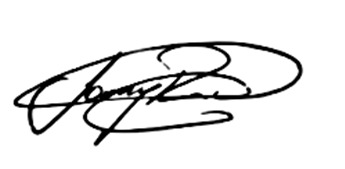 JONNY BELISARIO RINCON LOPEZJefe de AlmacénProyectó: Omar Hernández32.2-44.DESCRIPCION Y CATEGORIA DE LOS BIENES A ASEGURARVALOR INICIAL DE LOS BIENESVALOR INICIAL DE LOS BIENESVALOR ASEGURARVALOR ASEGURAR1. BIENES A ASEGURAR UNIVERSIDAD DE CUNDINAMARCA - EXTENSION SOACHA (DG. 9 No. 4B-85)1. BIENES A ASEGURAR UNIVERSIDAD DE CUNDINAMARCA - EXTENSION SOACHA (DG. 9 No. 4B-85)1. BIENES A ASEGURAR UNIVERSIDAD DE CUNDINAMARCA - EXTENSION SOACHA (DG. 9 No. 4B-85)1. BIENES A ASEGURAR UNIVERSIDAD DE CUNDINAMARCA - EXTENSION SOACHA (DG. 9 No. 4B-85)1. BIENES A ASEGURAR UNIVERSIDAD DE CUNDINAMARCA - EXTENSION SOACHA (DG. 9 No. 4B-85)EQUIPO ELECTRONICO $      2.954.693.807,71$      2.954.693.807,71$      2.954.693.807,71$      2.954.693.807,71MUEBLES Y ENSERES, MAQUINARIA Y EQUIPO DE OFICINA    $         688.375.697,61    $         688.375.697,61    $         688.375.697,61    $         688.375.697,61OTRA MAQUINARIA Y EQUIPO$         875.822.624,78$         875.822.624,78$         875.822.624,78$         875.822.624,78TERRENOS $   13.481.750.158,87$   13.481.750.158,87$   1.000.000.000,00$   1.000.000.000,00EDIFICACIONES$   14.114.434.365,58$   14.114.434.365,58$   14.114.434.365,58$   14.114.434.365,58OBRAS DE ARTE$           92.984.899,35$           92.984.899,35$          92.984.899,35$          92.984.899,35TOTAL EXTENSION SOACHA $  32.208.061.553,90 $  32.208.061.553,90 $  19.726.311.395,03 $  19.726.311.395,032. BIENES A ASEGURAR UNIVERSIDAD DE CUNDINAMARCA RIESGO - EXTENSION FACATATIVA (CALLE 14 CON AVENIDA 15)2. BIENES A ASEGURAR UNIVERSIDAD DE CUNDINAMARCA RIESGO - EXTENSION FACATATIVA (CALLE 14 CON AVENIDA 15)2. BIENES A ASEGURAR UNIVERSIDAD DE CUNDINAMARCA RIESGO - EXTENSION FACATATIVA (CALLE 14 CON AVENIDA 15)2. BIENES A ASEGURAR UNIVERSIDAD DE CUNDINAMARCA RIESGO - EXTENSION FACATATIVA (CALLE 14 CON AVENIDA 15)2. BIENES A ASEGURAR UNIVERSIDAD DE CUNDINAMARCA RIESGO - EXTENSION FACATATIVA (CALLE 14 CON AVENIDA 15)EQUIPO ELECTRONICO $        733.243.058,25$        733.243.058,25$        733.243.058,25$        733.243.058,25MUEBLES Y ENSERES, MAQUINARIA Y EQUIPO DE OFICINA$        859.601.749,55$        859.601.749,55$        859.601.749,55$        859.601.749,55OTRA MAQUINARIA Y EQUIPO $     1.171.421.668,68 $     1.171.421.668,68 $     1.171.421.668,68 $     1.171.421.668,68TERRENOS $          37.332.403,14$          37.332.403,14$             7.466.480,63$             7.466.480,63EDIFICACIONES$     7.897.066.882,64$     7.897.066.882,64$     7.897.066.882,64$     7.897.066.882,64OBRAS DE ARTE$           38.107.567,60$           38.107.567,60$           38.107.567,60$           38.107.567,60TOTAL EXTENSION FACATATIVA$  10.736.773.629,86$  10.736.773.629,86$  10.706.907.407,35$  10.706.907.407,353. BIENES A ASEGURAR UNIVERSIDAD DE CUNDINAMARCA RIESGO - EXTENSION CHIA (AUTOPISTA CHÍA - CAJICÁ | SECTOR "EL CUARENTA")3. BIENES A ASEGURAR UNIVERSIDAD DE CUNDINAMARCA RIESGO - EXTENSION CHIA (AUTOPISTA CHÍA - CAJICÁ | SECTOR "EL CUARENTA")3. BIENES A ASEGURAR UNIVERSIDAD DE CUNDINAMARCA RIESGO - EXTENSION CHIA (AUTOPISTA CHÍA - CAJICÁ | SECTOR "EL CUARENTA")3. BIENES A ASEGURAR UNIVERSIDAD DE CUNDINAMARCA RIESGO - EXTENSION CHIA (AUTOPISTA CHÍA - CAJICÁ | SECTOR "EL CUARENTA")3. BIENES A ASEGURAR UNIVERSIDAD DE CUNDINAMARCA RIESGO - EXTENSION CHIA (AUTOPISTA CHÍA - CAJICÁ | SECTOR "EL CUARENTA")EQUIPO ELECTRONICO $         993.698.437,95$         993.698.437,95$         993.698.437,95$         993.698.437,95MUEBLES Y ENSERES, MAQUINARIA Y EQUIPO DE OFICINA$         558.593.496,52$         558.593.496,52$         558.593.496,52$         558.593.496,52OTRA MAQUINARIA Y EQUIPO$         749.677.386,87$         749.677.386,87$         749.677.386,87$         749.677.386,87TERRENOS $         954.972.342,00$         954.972.342,00$         190.994.468,40$         190.994.468,40EDIFICACIONES$   18.161.290.229,22$   18.161.290.229,22$   18.161.290.229,22$   18.161.290.229,22TOTAL EXTENSION CHIA$  21.418.231.892,56$  21.418.231.892,56$  20.654.254.018,96$  20.654.254.018,964. BIENES A ASEGURAR UNIVERSIDAD DE CUNDINAMARCA RIESGO - EXTENSIÓN ZIPAQUIRA (Kr. 7 No. 1-31)4. BIENES A ASEGURAR UNIVERSIDAD DE CUNDINAMARCA RIESGO - EXTENSIÓN ZIPAQUIRA (Kr. 7 No. 1-31)4. BIENES A ASEGURAR UNIVERSIDAD DE CUNDINAMARCA RIESGO - EXTENSIÓN ZIPAQUIRA (Kr. 7 No. 1-31)4. BIENES A ASEGURAR UNIVERSIDAD DE CUNDINAMARCA RIESGO - EXTENSIÓN ZIPAQUIRA (Kr. 7 No. 1-31)4. BIENES A ASEGURAR UNIVERSIDAD DE CUNDINAMARCA RIESGO - EXTENSIÓN ZIPAQUIRA (Kr. 7 No. 1-31)EQUIPO ELECTRONICO $       141.414.266,79$       141.414.266,79$       141.414.266,79$       141.414.266,79MUEBLES Y ENSERES, MAQUINARIA Y EQUIPO DE OFICINA $       183.056.421,36 $       183.056.421,36 $       183.056.421,36 $       183.056.421,36OTRA MAQUINARIA Y EQUIPO$       768.805.740,28$       768.805.740,28$       768.805.740,28$       768.805.740,28TERRENOS                 $    2.370.145.050,00                $    2.370.145.050,00                $    1.000.000.000,00                $    1.000.000.000,00EDIFICACIONES $ 20. 072.953.947,71 $ 20. 072.953.947,71 $ 20. 072.953.947,71 $ 20. 072.953.947,71TOTAL EXTENSION ZIPAQUIRA               $  23.536.375.426,14               $  23.536.375.426,14               $  22.166.230.376,14               $  22.166.230.376,145. BIENES A ASEGURAR UNIVERSIDAD DE CUNDINAMARCA RIESGO - SECCIONAL UBATE (Calle 6 Nº 9 – 80)5. BIENES A ASEGURAR UNIVERSIDAD DE CUNDINAMARCA RIESGO - SECCIONAL UBATE (Calle 6 Nº 9 – 80)5. BIENES A ASEGURAR UNIVERSIDAD DE CUNDINAMARCA RIESGO - SECCIONAL UBATE (Calle 6 Nº 9 – 80)5. BIENES A ASEGURAR UNIVERSIDAD DE CUNDINAMARCA RIESGO - SECCIONAL UBATE (Calle 6 Nº 9 – 80)5. BIENES A ASEGURAR UNIVERSIDAD DE CUNDINAMARCA RIESGO - SECCIONAL UBATE (Calle 6 Nº 9 – 80)EQUIPO ELECTRONICO EQUIPO ELECTRONICO $        801.891.017.06$        801.891.017.06$        801.891.017.06MUEBLES Y ENSERES, MAQUINARIA Y EQUIPO DE OFICINAMUEBLES Y ENSERES, MAQUINARIA Y EQUIPO DE OFICINA$     2.208.951.557,44$     2.208.951.557,44$     2.208.951.557,44OTRA MAQUINARIA Y EQUIPOOTRA MAQUINARIA Y EQUIPO$     1.550.929.883,10$     1.550.929.883,10$     1.550.929.883,10TERRENOS TERRENOS $     3.147.658.814,39$     3.147.658.814,39$     1.000.000.000,00EDIFICACIONESEDIFICACIONES$     7.112.757.010,18$     7.112.757.010,18$     7.112.757.010,18TOTAL SECCIONAL UBATETOTAL SECCIONAL UBATE$  14.822.188.282,17$  14.822.188.282,17$  12.674.529.467,786. BIENES A ASEGURAR UNIVERSIDAD DE CUNDINAMARCA RIESGO - SECCIONAL GIRARDOT (Kr 19 Nº 24 – 209)6. BIENES A ASEGURAR UNIVERSIDAD DE CUNDINAMARCA RIESGO - SECCIONAL GIRARDOT (Kr 19 Nº 24 – 209)6. BIENES A ASEGURAR UNIVERSIDAD DE CUNDINAMARCA RIESGO - SECCIONAL GIRARDOT (Kr 19 Nº 24 – 209)6. BIENES A ASEGURAR UNIVERSIDAD DE CUNDINAMARCA RIESGO - SECCIONAL GIRARDOT (Kr 19 Nº 24 – 209)6. BIENES A ASEGURAR UNIVERSIDAD DE CUNDINAMARCA RIESGO - SECCIONAL GIRARDOT (Kr 19 Nº 24 – 209)EQUIPO ELECTRONICO EQUIPO ELECTRONICO $     1.615.062.792,63$     1.615.062.792,63$     1.615.062.792,63MUEBLES Y ENSERES, MAQUINARIA Y EQUIPO DE OFICINAMUEBLES Y ENSERES, MAQUINARIA Y EQUIPO DE OFICINA$        938.971.753,89$        938.971.753,89$        938.971.753,89OTRA MAQUINARIA Y EQUIPOOTRA MAQUINARIA Y EQUIPO$     1.821.412.502,94$     1.821.412.502,94$     1.821.412.502,94TERRENOS TERRENOS $     2.059.855.016,47$     2.059.855.016,47$     1.000.000.000,00EDIFICACIONESEDIFICACIONES$     2.458.549.048,15$     2.458.549.048,15$     2.458.549.048,15OBRAS DE ARTEOBRAS DE ARTE$           15.192.500,03$           15.192.500,03$           15.192.500,03TOTAL SECCIONAL GIRARDOTTOTAL SECCIONAL GIRARDOT$     8.909.043.614,11$     8.909.043.614,11$     7.849.188.597,647. BIENES A ASEGURAR UNIVERSIDAD DE CUNDINAMARCA RIESGO – SEDE FUSAGASUGA (Diagonal 18 No. 20-29)7. BIENES A ASEGURAR UNIVERSIDAD DE CUNDINAMARCA RIESGO – SEDE FUSAGASUGA (Diagonal 18 No. 20-29)7. BIENES A ASEGURAR UNIVERSIDAD DE CUNDINAMARCA RIESGO – SEDE FUSAGASUGA (Diagonal 18 No. 20-29)7. BIENES A ASEGURAR UNIVERSIDAD DE CUNDINAMARCA RIESGO – SEDE FUSAGASUGA (Diagonal 18 No. 20-29)7. BIENES A ASEGURAR UNIVERSIDAD DE CUNDINAMARCA RIESGO – SEDE FUSAGASUGA (Diagonal 18 No. 20-29)EQUIPO ELECTRONICO EQUIPO ELECTRONICO $     2.812.514.451,73$     2.812.514.451,73$     2.812.514.451,73MUEBLES Y ENSERES, MAQUINARIA Y EQUIPO DE OFICINAMUEBLES Y ENSERES, MAQUINARIA Y EQUIPO DE OFICINA$     4.976.310.461,40$     4.976.310.461,40$     4.976.310.461,40OTRA MAQUINARIA Y EQUIPOOTRA MAQUINARIA Y EQUIPO$     3.485.175.410,86$     3.485.175.410,86$     3.485.175.410,86TERRENOS TERRENOS $   37.389.911.319,10$   37.389.911.319,10$     1.000.000.000,00EDIFICACIONESEDIFICACIONES$   43.707.910.899,66$   43.707.910.899,66$   43.707.910.899,66OBRAS DE ARTEOBRAS DE ARTE$           40.227.734,93$           40.227.734,93$           40.227.734,93TOTAL SEDE FUSATOTAL SEDE FUSA$  92.412.050.277,68$  92.412.050.277,68$  56.022.138.958,588. BIENES A ASEGURAR UNIVERSIDAD DE CUNDINAMARCA RIESGO – EXTENSION DE PROYECTOS ESPECIALES Y RELACIONES INTERINSTITUCIONALES (Carrera 20 No. 39-32 Teusaquillo)8. BIENES A ASEGURAR UNIVERSIDAD DE CUNDINAMARCA RIESGO – EXTENSION DE PROYECTOS ESPECIALES Y RELACIONES INTERINSTITUCIONALES (Carrera 20 No. 39-32 Teusaquillo)8. BIENES A ASEGURAR UNIVERSIDAD DE CUNDINAMARCA RIESGO – EXTENSION DE PROYECTOS ESPECIALES Y RELACIONES INTERINSTITUCIONALES (Carrera 20 No. 39-32 Teusaquillo)8. BIENES A ASEGURAR UNIVERSIDAD DE CUNDINAMARCA RIESGO – EXTENSION DE PROYECTOS ESPECIALES Y RELACIONES INTERINSTITUCIONALES (Carrera 20 No. 39-32 Teusaquillo)8. BIENES A ASEGURAR UNIVERSIDAD DE CUNDINAMARCA RIESGO – EXTENSION DE PROYECTOS ESPECIALES Y RELACIONES INTERINSTITUCIONALES (Carrera 20 No. 39-32 Teusaquillo)EQUIPO ELECTRONICO EQUIPO ELECTRONICO $         2.273.688,06$         2.273.688,06$         2.273.688,06MUEBLES Y ENSERES, MAQUINARIA Y EQUIPO DE OFICINAMUEBLES Y ENSERES, MAQUINARIA Y EQUIPO DE OFICINA   $       25.653.789,57   $       25.653.789,57   $       25.653.789,57OTRA MAQUINARIA Y EQUIPOOTRA MAQUINARIA Y EQUIPO$       10.315.780,46$       10.315.780,46$       10.315.780,46TOTAL EXTENSION PROYECTOS ESPECIALES Y CONTROL INTERNO DISIPLINARIOTOTAL EXTENSION PROYECTOS ESPECIALES Y CONTROL INTERNO DISIPLINARIO$      38.243.258,09$      38.243.258,09$      38.243.258,099. BIENES A ASEGURAR UNIVERSIDAD DE CUNDINAMARCA RIESGO - CENTRO ACADEMICO DEPORTIVO (CAD) - FUSAGASUGA (CALLE 17ª N° 19 – 63)9. BIENES A ASEGURAR UNIVERSIDAD DE CUNDINAMARCA RIESGO - CENTRO ACADEMICO DEPORTIVO (CAD) - FUSAGASUGA (CALLE 17ª N° 19 – 63)9. BIENES A ASEGURAR UNIVERSIDAD DE CUNDINAMARCA RIESGO - CENTRO ACADEMICO DEPORTIVO (CAD) - FUSAGASUGA (CALLE 17ª N° 19 – 63)9. BIENES A ASEGURAR UNIVERSIDAD DE CUNDINAMARCA RIESGO - CENTRO ACADEMICO DEPORTIVO (CAD) - FUSAGASUGA (CALLE 17ª N° 19 – 63)9. BIENES A ASEGURAR UNIVERSIDAD DE CUNDINAMARCA RIESGO - CENTRO ACADEMICO DEPORTIVO (CAD) - FUSAGASUGA (CALLE 17ª N° 19 – 63)EQUIPO ELECTRONICO EQUIPO ELECTRONICO $            52.461.948,64$            52.461.948,64$            52.461.948,64MUEBLES Y ENSERES, MAQUINARIA Y EQUIPO DE OFICINAMUEBLES Y ENSERES, MAQUINARIA Y EQUIPO DE OFICINA$              8.743.559,02$              8.743.559,02$              8.743.559,02OTRA MAQUINARIA Y EQUIPOOTRA MAQUINARIA Y EQUIPO$            52.067.832,22$            52.067.832,22$            52.067.832,22TERRENOS TERRENOS $    50.789.477.657,70$    50.789.477.657,70$      1.000.000.000,00EDIFICACIONESEDIFICACIONES$      7.695.756.967,29$      7.695.756.967,29$      7.695.756.967,29TOTAL CAD - FUSAGASUGATOTAL CAD - FUSAGASUGA$   58.598.507.964,87$   58.598.507.964,87$     8.809.030.307,1710. BIENES A ASEGURAR UNIVERSIDAD DE CUNDINAMARCA RIESGO - GRANJA LA ESPERANZA – FUSAGASUGA (VEREDA GUAVIO)10. BIENES A ASEGURAR UNIVERSIDAD DE CUNDINAMARCA RIESGO - GRANJA LA ESPERANZA – FUSAGASUGA (VEREDA GUAVIO)10. BIENES A ASEGURAR UNIVERSIDAD DE CUNDINAMARCA RIESGO - GRANJA LA ESPERANZA – FUSAGASUGA (VEREDA GUAVIO)10. BIENES A ASEGURAR UNIVERSIDAD DE CUNDINAMARCA RIESGO - GRANJA LA ESPERANZA – FUSAGASUGA (VEREDA GUAVIO)10. BIENES A ASEGURAR UNIVERSIDAD DE CUNDINAMARCA RIESGO - GRANJA LA ESPERANZA – FUSAGASUGA (VEREDA GUAVIO)EQUIPO ELECTRONICO EQUIPO ELECTRONICO $      225.897.460,52$      225.897.460,52$      225.897.460,52MUEBLES Y ENSERES, MAQUINARIA Y EQUIPO DE OFICINAMUEBLES Y ENSERES, MAQUINARIA Y EQUIPO DE OFICINA$        14.475.344,39$        14.475.344,39$        14.475.344,39OTRA MAQUINARIA Y EQUIPOOTRA MAQUINARIA Y EQUIPO$      222.313.299,13$      222.313.299,13$      222.313.299,13TERRENOS TERRENOS $   1.469.045.491,10$   1.469.045.491,10$      1.000.000.000,00EDIFICACIONESEDIFICACIONES$      548.902.355,47$      548.902.355,47$      548.902.355,47TOTAL GRANJA LA ESPERANZA – FUSAGASUGATOTAL GRANJA LA ESPERANZA – FUSAGASUGA$  2.480.633.850,61$  2.480.633.850,61$  2.011.588.459,5111. BIENES A ASEGURAR UNIVERSIDAD DE CUNDINAMARCA RIESGO – GRANJA EL TIBAR – SECCIONAL UBATE (VEREDA PALO GORDO SECTOR NOVILLERO)11. BIENES A ASEGURAR UNIVERSIDAD DE CUNDINAMARCA RIESGO – GRANJA EL TIBAR – SECCIONAL UBATE (VEREDA PALO GORDO SECTOR NOVILLERO)11. BIENES A ASEGURAR UNIVERSIDAD DE CUNDINAMARCA RIESGO – GRANJA EL TIBAR – SECCIONAL UBATE (VEREDA PALO GORDO SECTOR NOVILLERO)11. BIENES A ASEGURAR UNIVERSIDAD DE CUNDINAMARCA RIESGO – GRANJA EL TIBAR – SECCIONAL UBATE (VEREDA PALO GORDO SECTOR NOVILLERO)11. BIENES A ASEGURAR UNIVERSIDAD DE CUNDINAMARCA RIESGO – GRANJA EL TIBAR – SECCIONAL UBATE (VEREDA PALO GORDO SECTOR NOVILLERO)EQUIPO ELECTRONICO EQUIPO ELECTRONICO $     138.524.246,16$     138.524.246,16$     138.524.246,16TOTAL GRANJA EL TIBAR - SECCIONAL UBATETOTAL GRANJA EL TIBAR - SECCIONAL UBATE$     138.524.246,16$     138.524.246,16$     138.524.246,16SUMA A ASEGURAR DE SEDE FUSAGASUGA, GRANJA EXPERIMENTAL, CENTRO ACADEMICO DEPORTIVO (CAD), EXTENSIONES Y SECCIONALES (UDEC)SUMA A ASEGURAR DE SEDE FUSAGASUGA, GRANJA EXPERIMENTAL, CENTRO ACADEMICO DEPORTIVO (CAD), EXTENSIONES Y SECCIONALES (UDEC)$ 268.830.336.207,70$ 268.830.336.207,70$ 164.328.648.903,96ITEMDESCRIPCION Y CATEGORIA DE LOS BIENES A ASEGURARDESCRIPCION Y CATEGORIA DE LOS BIENES A ASEGURARVALOR INICIAL DE LOS BIENESVALOR TOTAL A ASEGURARVALOR TOTAL A ASEGURAR1LOTE DE TERRENO "EL REGALO", VEREDA EL RESGUARDO BAJO JURISDICCION DEL MUNICIPIO DE CHOACHI (CUNDINAMARCA), CON UNA SUPERFICIE DE 0-5,221 H.A., METROS CUADRADOS (Sic).LOTE DE TERRENO "EL REGALO", VEREDA EL RESGUARDO BAJO JURISDICCION DEL MUNICIPIO DE CHOACHI (CUNDINAMARCA), CON UNA SUPERFICIE DE 0-5,221 H.A., METROS CUADRADOS (Sic).71.451.883,00 $                       14.290.376,60  $                       14.290.376,60 2LOTE "LA PRADERA" UBICADO EN EL MUNICIPIO DE PANDI (CUNDINAMARCA), PARAJE DE SAN ISIDRO CORREGIMIENTO DE NUÑEZ, TERRENO CON TODAS SUS MEJORAS, EDIFICACIONES Y ANEXIDADES. LINDANDO POR EL NORTE (270MTS), POR EL OCCIDENTE (160MTS), POR EL SUR (160MTS) Y POR EL ORIENTE (430MTS)LOTE "LA PRADERA" UBICADO EN EL MUNICIPIO DE PANDI (CUNDINAMARCA), PARAJE DE SAN ISIDRO CORREGIMIENTO DE NUÑEZ, TERRENO CON TODAS SUS MEJORAS, EDIFICACIONES Y ANEXIDADES. LINDANDO POR EL NORTE (270MTS), POR EL OCCIDENTE (160MTS), POR EL SUR (160MTS) Y POR EL ORIENTE (430MTS)324.828.730,00 $                      64.965.746,00  $                      64.965.746,00 3LOTE DE TERRENO URBANO NUMERO DOS (2) EN LA CARRERA 4 No. 2-23 DEL MUNICIPIO DE BELTRAN (CUNDINAMARCA), CON UN EXTENSION SUPERFICIARIA DE 94.70 M2LOTE DE TERRENO URBANO NUMERO DOS (2) EN LA CARRERA 4 No. 2-23 DEL MUNICIPIO DE BELTRAN (CUNDINAMARCA), CON UN EXTENSION SUPERFICIARIA DE 94.70 M252.958.428,00 $                     10.591.685,60  $                     10.591.685,60 4UN LOTE B DE TERRENO UBICADO EN LA INSPECCION DEPARTAMENTAL DE POLICIA DE "DINDAL" DEL MUNICIPIO DE CAPARRAPI CRA 5 N° 8-26 (CUNDINAMARCA), CON UNA SUPERFICIE DE 600 M2, PARTE DE UNO DE MAYOR EXTENSION PROPIEDAD DE ENRRIQUE GONZALEZUN LOTE B DE TERRENO UBICADO EN LA INSPECCION DEPARTAMENTAL DE POLICIA DE "DINDAL" DEL MUNICIPIO DE CAPARRAPI CRA 5 N° 8-26 (CUNDINAMARCA), CON UNA SUPERFICIE DE 600 M2, PARTE DE UNO DE MAYOR EXTENSION PROPIEDAD DE ENRRIQUE GONZALEZ133.650.456,00 $                     26.730.091,20  $                     26.730.091,20 5UN LOTE A DE TERRENO UBICADO EN LA INSPECCION DEPARTAMENTAL DE POLICIA DE "DINDAL" DEL MUNICIPIO DE CAPARRAPI CALLE 7 N° 4-14 (CUNDINAMARCA), PARTE DE OTRO DE MAYOR EXTENSION PROPIEDAD DE ENRRIQUE GONZALEZUN LOTE A DE TERRENO UBICADO EN LA INSPECCION DEPARTAMENTAL DE POLICIA DE "DINDAL" DEL MUNICIPIO DE CAPARRAPI CALLE 7 N° 4-14 (CUNDINAMARCA), PARTE DE OTRO DE MAYOR EXTENSION PROPIEDAD DE ENRRIQUE GONZALEZ9.459.961,00 $                         1.891.992,20  $                         1.891.992,20 6UN TERRENO JUNTO CON SU CONSTRUCCION UBICADO E EL MUNICIPIO DE CAPARRAPI CARRERA 4 N° 8-31 (CUNDINAMARCA). LINDEROS EXPRESADOS EN PUNTOS DE REFERENCIA SEGÚN ESCRITURA PÚBLICA N° 2284.UN TERRENO JUNTO CON SU CONSTRUCCION UBICADO E EL MUNICIPIO DE CAPARRAPI CARRERA 4 N° 8-31 (CUNDINAMARCA). LINDEROS EXPRESADOS EN PUNTOS DE REFERENCIA SEGÚN ESCRITURA PÚBLICA N° 2284.189.966.592,00 $                        37.993.318,40  $                        37.993.318,40 7TERRENO UBICADA EN JURISDICCION DEL MUNICIPIO DE PANDI (CUNDINAMARCA) QUE HACE PARTE DE UNO DE MAYOR EXTENSION DENOMINADO "EL RECREO" VEREDA COBURGO. LINDANDO POR EL COSTADO NOR-ORIENTAL (60MTS), POR EL COSTADO SUR-ORIENTAL (30MTS), POR EL COSTADO SUR-OCCIDENTAL (60MTS) Y POR EL COSTADO NOR-OCCIDENTAL CON PROPIEDAD DE MIGUEL RINCON CASTRO Y ROSAURA MENDOZA DE ROJAS.TERRENO UBICADA EN JURISDICCION DEL MUNICIPIO DE PANDI (CUNDINAMARCA) QUE HACE PARTE DE UNO DE MAYOR EXTENSION DENOMINADO "EL RECREO" VEREDA COBURGO. LINDANDO POR EL COSTADO NOR-ORIENTAL (60MTS), POR EL COSTADO SUR-ORIENTAL (30MTS), POR EL COSTADO SUR-OCCIDENTAL (60MTS) Y POR EL COSTADO NOR-OCCIDENTAL CON PROPIEDAD DE MIGUEL RINCON CASTRO Y ROSAURA MENDOZA DE ROJAS.173.246.809,00 $                        34.649.361,80  $                        34.649.361,80 81 LOTE, MATRICULA INMOBILIARIA050-146089 SE EFECTUO ENGLOBE DE SEIS (6) LOTES ASI: LOTE No. (1) UBICADO EN LA INTERSECCION DE LA CALLE 17 CON CARRERA 17 No. 17-01 DE LA CIUDAD DE BOGOTA, 2. MATRICULA INMOBILIARIA 050-146090 LOTE NUMERO DOS (LOTE A) UBICADO EN LA CARRERA 17 No. 18-45 DE LA CIUDAD DE BOGOTA, 3. MATRICULA INMOBILIARIA 050-146081 LOTE No. DOS (LOTE B) UBICADO EN LA CARRERA 17 No. 18-45 DE LA CIUDAD DE BOGOTA, 4. MATRICULA INMOBILIARIA 050-146082 LOTE NUMERO DOS (LOTE C) UBICADO EN LA CARRERA 17 No. 18-45 DE LA CIUDAD DE BOGOTA,  5. MATRIUCULA INMOBILIARIA 050-146091 LOTE NUMERO DOS (LOTE D) UBICADO EN LA CALLE 19 No. 17-53/71 DE LA CIUDAD DE BOGOTA, 6. MATRICULA INMOBILIARIA 050-146093 LOTE NUMERO DOS (LOTE E) UBICADO EN LA CALLE 19 No. 17-29 CON CARRERA 17No. 18-47 DE LA CIUDAD DE BOGOTA.1 LOTE, MATRICULA INMOBILIARIA050-146089 SE EFECTUO ENGLOBE DE SEIS (6) LOTES ASI: LOTE No. (1) UBICADO EN LA INTERSECCION DE LA CALLE 17 CON CARRERA 17 No. 17-01 DE LA CIUDAD DE BOGOTA, 2. MATRICULA INMOBILIARIA 050-146090 LOTE NUMERO DOS (LOTE A) UBICADO EN LA CARRERA 17 No. 18-45 DE LA CIUDAD DE BOGOTA, 3. MATRICULA INMOBILIARIA 050-146081 LOTE No. DOS (LOTE B) UBICADO EN LA CARRERA 17 No. 18-45 DE LA CIUDAD DE BOGOTA, 4. MATRICULA INMOBILIARIA 050-146082 LOTE NUMERO DOS (LOTE C) UBICADO EN LA CARRERA 17 No. 18-45 DE LA CIUDAD DE BOGOTA,  5. MATRIUCULA INMOBILIARIA 050-146091 LOTE NUMERO DOS (LOTE D) UBICADO EN LA CALLE 19 No. 17-53/71 DE LA CIUDAD DE BOGOTA, 6. MATRICULA INMOBILIARIA 050-146093 LOTE NUMERO DOS (LOTE E) UBICADO EN LA CALLE 19 No. 17-29 CON CARRERA 17No. 18-47 DE LA CIUDAD DE BOGOTA.17.076.110.809,40 $                   1.000.000.000,00  $                   1.000.000.000,00 9LOTE URBANO UBICADO EN BOGOTA EN LA CRA 17 # 17 - 11 MATRICULA INMBOBILIARIA (050-146095) Y CEDULA CATASTRAL (00610622120000000) ESCRITURA N°618, DEL 11 SEPTIEMBRE 2014.LOTE URBANO UBICADO EN BOGOTA EN LA CRA 17 # 17 - 11 MATRICULA INMBOBILIARIA (050-146095) Y CEDULA CATASTRAL (00610622120000000) ESCRITURA N°618, DEL 11 SEPTIEMBRE 2014.7.557.645.264,30 $                    1.000.000.000,00  $                    1.000.000.000,00 10TERRENO URBANO CARCEL MODELO SOBRE CL 17A COSTADO NORTE ENTRE KR 56-59 1HA 7.486M2 + 75,44M2 COSTRUIDOS MT 50C-148358 ACTA NOV 2015 RECIBO ESCR 2782TERRENO URBANO CARCEL MODELO SOBRE CL 17A COSTADO NORTE ENTRE KR 56-59 1HA 7.486M2 + 75,44M2 COSTRUIDOS MT 50C-148358 ACTA NOV 2015 RECIBO ESCR 278212.156.552.004,17 $                   1.000.000.000,00  $                   1.000.000.000,00 11FINCA EL VERGEL ZONA RURAL DEL MUNICIPIO DE FACATATIVAFINCA EL VERGEL ZONA RURAL DEL MUNICIPIO DE FACATATIVA1.289.808.300,00$                    1.000.000.000,00$                    1.000.000.000,0012LOTE KENNEDY LOTE J MZ CIV DLF CR 82 N 40A 15SLOTE KENNEDY LOTE J MZ CIV DLF CR 82 N 40A 15S 303.976.260,00$                          60.795.252,00$                          60.795.252,00SUMA POR ASEGURAR OTROS PREDIOSSUMA POR ASEGURAR OTROS PREDIOSSUMA POR ASEGURAR OTROS PREDIOS$ 39.339.655.496,87$ 39.339.655.496,87$ 4.251.907.823,80TABLA N° 03.- INVENTARIO DE LOS OTRAS CONSTRUCCIONES PROPIEDAD DE LA UNIVERSIDAD DE CUNDINAMARCATABLA N° 03.- INVENTARIO DE LOS OTRAS CONSTRUCCIONES PROPIEDAD DE LA UNIVERSIDAD DE CUNDINAMARCATABLA N° 03.- INVENTARIO DE LOS OTRAS CONSTRUCCIONES PROPIEDAD DE LA UNIVERSIDAD DE CUNDINAMARCATABLA N° 03.- INVENTARIO DE LOS OTRAS CONSTRUCCIONES PROPIEDAD DE LA UNIVERSIDAD DE CUNDINAMARCATABLA N° 03.- INVENTARIO DE LOS OTRAS CONSTRUCCIONES PROPIEDAD DE LA UNIVERSIDAD DE CUNDINAMARCATABLA N° 03.- INVENTARIO DE LOS OTRAS CONSTRUCCIONES PROPIEDAD DE LA UNIVERSIDAD DE CUNDINAMARCAITEMDESCRIPCION Y CATEGORIA DE LOS BIENES A ASEGURARDESCRIPCION Y CATEGORIA DE LOS BIENES A ASEGURARVALOR INICIAL DE LOS BIENESVALOR INICIAL DE LOS BIENESVALOR TOTAL A ASEGURAR1LOCAL CIENTO UNO (101), DEL EDIFICIO TEQUENDAMA PROPIEDAD HORIZONTAL, BARRIO "EUGENIO DIAZ CASTRO" DEL MUNICIPIO DE SOACHA (CUNDINAMARCA), CALLE 13 No. 9-85, AREA PRIVADA DE 134.26 M2.LOCAL CIENTO UNO (101), DEL EDIFICIO TEQUENDAMA PROPIEDAD HORIZONTAL, BARRIO "EUGENIO DIAZ CASTRO" DEL MUNICIPIO DE SOACHA (CUNDINAMARCA), CALLE 13 No. 9-85, AREA PRIVADA DE 134.26 M2.312.065.974,69312.065.974,69NA2LOCAL DOSCIENTOS UNO (201), DEL EDIFICIO TEQUENDAMA PROPIEDAD HORIZONTAL, BARRIO "EUGENIO DIAZ CASTRO" DEL MUNICIPIO DE SOACHA (CUNDINAMARCA), CALLE 13 No. 9-85, AREA PRIVADA DE 130.12 M2.LOCAL DOSCIENTOS UNO (201), DEL EDIFICIO TEQUENDAMA PROPIEDAD HORIZONTAL, BARRIO "EUGENIO DIAZ CASTRO" DEL MUNICIPIO DE SOACHA (CUNDINAMARCA), CALLE 13 No. 9-85, AREA PRIVADA DE 130.12 M2.302.443.205,13302.443.205,13NA3LOCAL TRESCIENTOS UNO (301), DEL EDIFICIO TEQUENDAMA PROPIEDAD HORIZONTAL, BARRIO "EUGENIO DIAZ CASTRO" DEL MUNICIPIO DE SOACHA (CUNDINAMARCA), CALLE 13 No. 9-85, AREA PRIVADA DE 130.12 M2.LOCAL TRESCIENTOS UNO (301), DEL EDIFICIO TEQUENDAMA PROPIEDAD HORIZONTAL, BARRIO "EUGENIO DIAZ CASTRO" DEL MUNICIPIO DE SOACHA (CUNDINAMARCA), CALLE 13 No. 9-85, AREA PRIVADA DE 130.12 M2.302.443.205,13302.443.205,13NA4LOCAL CUATROCIENTOS UNO (401), DEL EDIFICIO TEQUENDAMA PROPIEDAD HORIZONTAL, BARRIO "EUGENIO DIAZ CASTRO" DEL MUNICIPIO DE SOACHA (CUNDINAMARCA), CALLE 13 No. 9-85, AREA PRIVADA DE 130.12 M2.LOCAL CUATROCIENTOS UNO (401), DEL EDIFICIO TEQUENDAMA PROPIEDAD HORIZONTAL, BARRIO "EUGENIO DIAZ CASTRO" DEL MUNICIPIO DE SOACHA (CUNDINAMARCA), CALLE 13 No. 9-85, AREA PRIVADA DE 130.12 M2.302.443.205,13302.443.205,13NA5APARTAMENTO QUINIENTOS UNO (501), DEL EDIFICIO TEQUENDAMA PROPIEDAD HORIZONTAL, BARRIO "EUGENIO DIAZ CASTRO" DEL MUNICIPIO DE SOACHA (CUNDINAMARCA), CALLE 13 No. 9-85, AREA PRIVADA DE 130.12 M2.APARTAMENTO QUINIENTOS UNO (501), DEL EDIFICIO TEQUENDAMA PROPIEDAD HORIZONTAL, BARRIO "EUGENIO DIAZ CASTRO" DEL MUNICIPIO DE SOACHA (CUNDINAMARCA), CALLE 13 No. 9-85, AREA PRIVADA DE 130.12 M2.302.443.205,13302.443.205,13NA6OFICINA No. 301 QUE FORMA PARTE DEL EDIFICIO DE LA GOBERNACION DE CUNDINAMARCA EN LA AVENIDA CALLE 26 No. CINCUENTA Y UNO CINCUENTA Y TRES (CALLE 26 No. 51-53), CON EL USO EXCLUSIVO DE LOS SIGUIENTES GARAJES:  428,429,430,431,432,433,434,435,750, 751,752,753,754,755 Y 756. PROPIEDAD HORIZONTAL ESCRITURA PÚBLICA 2732, DEL 9 AGOSTO 2013.OFICINA No. 301 QUE FORMA PARTE DEL EDIFICIO DE LA GOBERNACION DE CUNDINAMARCA EN LA AVENIDA CALLE 26 No. CINCUENTA Y UNO CINCUENTA Y TRES (CALLE 26 No. 51-53), CON EL USO EXCLUSIVO DE LOS SIGUIENTES GARAJES:  428,429,430,431,432,433,434,435,750, 751,752,753,754,755 Y 756. PROPIEDAD HORIZONTAL ESCRITURA PÚBLICA 2732, DEL 9 AGOSTO 2013.5.060.089.448,965.060.089.448,96NA7OFICINA No. 401 QUE FORMA PARTE DEL EDIFICIO DE LA GOBERNACION DE CUNDINAMARCA EN LA AVENIDA CALLE 26 No. CINCUENTA Y UNO CINCUENTA Y TRES (CALLE 26 No. 51-53), CON EL USO EXCLUSIVO DE LOS SIGUIENTES GARAJES:  436,437,438,439,440,441,442,443,444,445,745,746,747,748 Y 749. PROPIEDAD HORIZONTAL ESCRITURA PÚBLICA 2732, DEL 9 AGOSTO 2013.OFICINA No. 401 QUE FORMA PARTE DEL EDIFICIO DE LA GOBERNACION DE CUNDINAMARCA EN LA AVENIDA CALLE 26 No. CINCUENTA Y UNO CINCUENTA Y TRES (CALLE 26 No. 51-53), CON EL USO EXCLUSIVO DE LOS SIGUIENTES GARAJES:  436,437,438,439,440,441,442,443,444,445,745,746,747,748 Y 749. PROPIEDAD HORIZONTAL ESCRITURA PÚBLICA 2732, DEL 9 AGOSTO 2013.5.275.626.113,065.275.626.113,06NA8LOCAL COMERCIAL UBICADO EN LA Kr 13 # 48-77 CON MATRICULA INMOBILIARIA 50C-165005 AREA DE 122,0695 M2 DACION DE PAGOLOCAL COMERCIAL UBICADO EN LA Kr 13 # 48-77 CON MATRICULA INMOBILIARIA 50C-165005 AREA DE 122,0695 M2 DACION DE PAGO751.586.762,34751.586.762,34NA9BODEGA NUMERO DOS (2), UBICADA EN EL PERIMETRO URBANO DE LA CIUDAD DE VILLAPINZON CRA 2 ESTE N° 5 (CUNDINAMARCA), CON UN AREA TOTAL CONSTRUIDA DE (129 M2).BODEGA NUMERO DOS (2), UBICADA EN EL PERIMETRO URBANO DE LA CIUDAD DE VILLAPINZON CRA 2 ESTE N° 5 (CUNDINAMARCA), CON UN AREA TOTAL CONSTRUIDA DE (129 M2).145.039.441,12145.039.441,12NA10BODEGA NÚMERO TRES (3), UBICADA EN EL PERIMETRO URBANO DE LA CIUDAD DE VILLAPINZON CRA 2 ESTE N° 5 (CUNDINAMARCA), CON UN AREA TOTAL CONSTRUIDA DE (129 M2).BODEGA NÚMERO TRES (3), UBICADA EN EL PERIMETRO URBANO DE LA CIUDAD DE VILLAPINZON CRA 2 ESTE N° 5 (CUNDINAMARCA), CON UN AREA TOTAL CONSTRUIDA DE (129 M2).145.039.441,12145.039.441,12NA11BODEGA NÚMERO CUATRO (4), UBICADA EN EL PERIMETRO URBANO DE LA CIUDAD DE VILLAPINZON CRA 2 ESTE N° 5 (CUNDINAMARCA), CON UN AREA TOTAL CONSTRUIDA DE (129 M2).BODEGA NÚMERO CUATRO (4), UBICADA EN EL PERIMETRO URBANO DE LA CIUDAD DE VILLAPINZON CRA 2 ESTE N° 5 (CUNDINAMARCA), CON UN AREA TOTAL CONSTRUIDA DE (129 M2).145.039.441,12145.039.441,12NA12BODEGA NÚMERO CINCO (5), UBICADA EN EL PERIMETRO URBANO DE LA CIUDAD DE VILLAPINZON CRA 2 ESTE N° 5 (CUNDINAMARCA), CON UN AREA TOTAL CONSTRUIDA DE (129 M2).BODEGA NÚMERO CINCO (5), UBICADA EN EL PERIMETRO URBANO DE LA CIUDAD DE VILLAPINZON CRA 2 ESTE N° 5 (CUNDINAMARCA), CON UN AREA TOTAL CONSTRUIDA DE (129 M2).145.039.441,12145.039.441,12NA13BODEGA NÚMERO SEIS (6), UBICADA EN EL PERIMETRO URBANO DE LA CIUDAD DE VILLAPINZON CRA 2 ESTE N° 5 (CUNDINAMARCA), CON UN AREA TOTAL CONSTRUIDA DE (255 M2).BODEGA NÚMERO SEIS (6), UBICADA EN EL PERIMETRO URBANO DE LA CIUDAD DE VILLAPINZON CRA 2 ESTE N° 5 (CUNDINAMARCA), CON UN AREA TOTAL CONSTRUIDA DE (255 M2).286.705.871,60286.705.871,60NA14BODEGA NÚMERO SIETE (7), UBICADA EN EL PERIMETRO URBANO DE LA CIUDAD DE VILLAPINZON CRA 2 ESTE N° 5 (CUNDINAMARCA), CON UN AREA TOTAL CONSTRUIDA DE (129 M2).BODEGA NÚMERO SIETE (7), UBICADA EN EL PERIMETRO URBANO DE LA CIUDAD DE VILLAPINZON CRA 2 ESTE N° 5 (CUNDINAMARCA), CON UN AREA TOTAL CONSTRUIDA DE (129 M2).145.039.441,12145.039.441,12NA15BODEGA NÚMERO OCHO (8), UBICADA EN EL PERIMETRO URBANO DE LA CIUDAD DE VILLAPINZON CRA 2 ESTE N° 5 (CUNDINAMARCA), CON UN AREA TOTAL CONSTRUIDA DE (129 M2).BODEGA NÚMERO OCHO (8), UBICADA EN EL PERIMETRO URBANO DE LA CIUDAD DE VILLAPINZON CRA 2 ESTE N° 5 (CUNDINAMARCA), CON UN AREA TOTAL CONSTRUIDA DE (129 M2).145.039.441,12145.039.441,12NA16BODEGA NÚMERO NUEVE (9), UBICADA EN EL PERIMETRO URBANO DE LA CIUDAD DE VILLAPINZON CRA 2 ESTE N° 5 (CUNDINAMARCA), CON UN AREA TOTAL CONSTRUIDA DE (129 M2).BODEGA NÚMERO NUEVE (9), UBICADA EN EL PERIMETRO URBANO DE LA CIUDAD DE VILLAPINZON CRA 2 ESTE N° 5 (CUNDINAMARCA), CON UN AREA TOTAL CONSTRUIDA DE (129 M2).145.039.441,12145.039.441,12NA17BODEGA NÚMERO DIEZ (10), UBICADA EN EL PERIMETRO URBANO DE LA CIUDAD DE VILLAPINZON CRA 2 ESTE N° 5 (CUNDINAMARCA), CON UN AREA TOTAL CONSTRUIDA DE (129 M2).BODEGA NÚMERO DIEZ (10), UBICADA EN EL PERIMETRO URBANO DE LA CIUDAD DE VILLAPINZON CRA 2 ESTE N° 5 (CUNDINAMARCA), CON UN AREA TOTAL CONSTRUIDA DE (129 M2).145.039.441,12145.039.441,12NA18EDIFICIO DE TRES (3) PLANTAS UBICADO EN LA CALLE 6 No. 5-60 DEL MUNICIPIO DE CAQUEZA (CUNDINAMARCA), LOTE CON UN AREA SUPERFICIARIA DE 1.693.68 M2 EDIFICIO DE TRES (3) PLANTAS UBICADO EN LA CALLE 6 No. 5-60 DEL MUNICIPIO DE CAQUEZA (CUNDINAMARCA), LOTE CON UN AREA SUPERFICIARIA DE 1.693.68 M2 2.597.620.806,322.597.620.806,32NASUMA POR ASEGURAR OTRAS CONSTRUCCIONESSUMA POR ASEGURAR OTRAS CONSTRUCCIONESSUMA POR ASEGURAR OTRAS CONSTRUCCIONES$ 16.653.783.326,45$ 16.653.783.326,45$ $ 16.653.783.326,45TABLA N° 04.- INVENTARIO TOTAL DE LOS SEMOVIENTES PROPIEDAD DE UNIVERSIDAD DE CUNDINAMARCATABLA N° 04.- INVENTARIO TOTAL DE LOS SEMOVIENTES PROPIEDAD DE UNIVERSIDAD DE CUNDINAMARCATABLA N° 04.- INVENTARIO TOTAL DE LOS SEMOVIENTES PROPIEDAD DE UNIVERSIDAD DE CUNDINAMARCATABLA N° 04.- INVENTARIO TOTAL DE LOS SEMOVIENTES PROPIEDAD DE UNIVERSIDAD DE CUNDINAMARCATABLA N° 04.- INVENTARIO TOTAL DE LOS SEMOVIENTES PROPIEDAD DE UNIVERSIDAD DE CUNDINAMARCATABLA N° 04.- INVENTARIO TOTAL DE LOS SEMOVIENTES PROPIEDAD DE UNIVERSIDAD DE CUNDINAMARCAITEMITEMDESCRIPCION Y CATEGORIA DE LOS BIENES A ASEGURARVALOR INICIAL DE LOS BIENESVALOR INICIAL DE LOS BIENES11RIESGO UBATE SEMOVIENTESRIESGO UBATE SEMOVIENTESRIESGO UBATE SEMOVIENTES1.11.1$               82.130.900,00 $                67.250.900,00 $                67.250.900,00NATOTAL SEMOVIENTES SECCIONAL UBATETOTAL SEMOVIENTES SECCIONAL UBATETOTAL SEMOVIENTES SECCIONAL UBATE$                82.130.900,00$                82.130.900,00$                 82.130.900,0022RIESGO FUSA SEMOVIENTESRIESGO FUSA SEMOVIENTESRIESGO FUSA SEMOVIENTES2.12.1SEMOVIENTES $             164.777.600,00$             164.777.600,00N/ATOTAL SEMOVIENTES SECCIONAL FUSATOTAL SEMOVIENTES SECCIONAL FUSATOTAL SEMOVIENTES SECCIONAL FUSA$               164.777.600,00$               164.777.600,00$                164.777.600,00TOTAL SEMOVIENTES A ASEGURAR -GRANJA UBATE Y FUSAGASUGA - UNIVERSIDAD DE CUNDINAMARCATOTAL SEMOVIENTES A ASEGURAR -GRANJA UBATE Y FUSAGASUGA - UNIVERSIDAD DE CUNDINAMARCATOTAL SEMOVIENTES A ASEGURAR -GRANJA UBATE Y FUSAGASUGA - UNIVERSIDAD DE CUNDINAMARCA $            246.908.500,00 $            246.908.500,00$             246.98.500,00RELACION SEMOVIENTES GRANJA EL TIBAR UBATERELACION SEMOVIENTES GRANJA EL TIBAR UBATERELACION SEMOVIENTES GRANJA EL TIBAR UBATERELACION SEMOVIENTES GRANJA EL TIBAR UBATEPLACA DESCRIPCION COSTO DE COMPRANOMBRE DE CUENTA51115OVINO PURO DE RAZA KATHADYN HIJA DE LA OVEJA CON CHAPETA E-1300.000,00SEMOVIENTES DE TRABAJO67823HEMBRAS PORCINAS DE REEMPLAZO LINEA NEW CHAM1.866.000,00SEMOVIENTES DE TRABAJO67824HEMBRAS PORCINAS DE REEMPLAZO LINEA NEW CHAM1.866.000,00SEMOVIENTES DE TRABAJO67825HEMBRAS PORCINAS DE REEMPLAZO LINEA NEW CHAM1.866.000,00SEMOVIENTES DE TRABAJO67826HEMBRAS PORCINAS DE REEMPLAZO LINEA NEW CHAM1.866.000,00SEMOVIENTES DE TRABAJO67827HEMBRAS PORCINAS DE REEMPLAZO LINEA NEW CHAM1.866.000,00SEMOVIENTES DE TRABAJO67828HEMBRAS PORCINAS DE REEMPLAZO LINEA NEW CHAM1.866.000,00SEMOVIENTES DE TRABAJO72703HEMBRA BOVINA10.660.000,00SEMOVIENTES DE TRABAJO72704HEMBRA BOVINA10.660.000,00SEMOVIENTES DE TRABAJO72705HEMBRA BOVINA10.660.000,00SEMOVIENTES DE TRABAJO3007285ASNO (HEMBRA) NOMBRE JOSEFA180.000,00SEMOVIENTES DE TRABAJO3008899TERNERA RAZA JER-HOLL NOMBRE LUISA F.150.000,00SEMOVIENTES DE TRABAJO3009091PERRO MACHO RAZA CRIOLLA100.000,00SEMOVIENTES DE TRABAJO3009441TERNERA RAZA JERHOL70.000,00SEMOVIENTES DE TRABAJO3009460TERNERA RAZA JERSEY70.000,00SEMOVIENTES DE TRABAJO3009463OVINO HEMBRA KATHADIN70.000,00SEMOVIENTES DE TRABAJO3009828OVINO HEMBRA KATHADIN HIJA DE OVINA PLACA 4767660.000,00SEMOVIENTES DE TRABAJO3009952OVINO KATHADIN HEMBRA25.000,00SEMOVIENTES DE TRABAJO3009953OVINO KATHADIN HEMBRA25.000,00SEMOVIENTES DE TRABAJO3009954OVINO KATHADIN HEMBRA25.000,00SEMOVIENTES DE TRABAJO3009956BOVINO MESTIZO HOLSTEIN X JERSEY HEMBRA80.000,00SEMOVIENTES DE TRABAJO3010066OVINO KATHADIN X MESTIZO25.000,00SEMOVIENTES DE TRABAJO3010094HEMBRA KATAHDIN POR CRIOLLO300.000,00SEMOVIENTES DE TRABAJO3010099OVINO KATHADIN HEMBRA30.000,00SEMOVIENTES DE TRABAJO3010101OVINO KATHADIN HEMBRA30.000,00SEMOVIENTES DE TRABAJO3010241OVEJO HEMBRA KATAHDIN X DORPER50.000,00SEMOVIENTES DE TRABAJO3010255OVINO KATHADIN50.000,00SEMOVIENTES DE TRABAJO3010261OVINO KATHADIN50.000,00SEMOVIENTES DE TRABAJO3010313OVINO KATHADIN50.000,00SEMOVIENTES DE TRABAJO3010315OVINO KATHADIN50.000,00SEMOVIENTES DE TRABAJO3010320TERNERA MESTIZA90.000,00SEMOVIENTES DE TRABAJO3010321TERNERA RAZA JERSEY90.000,00SEMOVIENTES DE TRABAJO3010324CERDO1.033.600,00SEMOVIENTES DE TRABAJO3010325OVINO KATHADIN307.300,00SEMOVIENTES DE TRABAJO3010331CERDO HEMBRA RAZA LANDRACE - DUROCK500.000,00SEMOVIENTES DE TRABAJO3010332BOVINO HEMBRA HOLSTEIN70.000,00SEMOVIENTES DE TRABAJO3010452OVINO KATHADIN60.000,00SEMOVIENTES DE TRABAJO3010454OVINO KATHADIN60.000,00SEMOVIENTES DE TRABAJO3010455OVINO KATHADIN60.000,00SEMOVIENTES DE TRABAJO3010456TERNERO RAZA JERHOL90.000,00SEMOVIENTES DE TRABAJO3010541HEMBRA OVINA APTA PARA REPRODUCCION DE LA RAZA HAMPSHIRE DOWN3.838.000,00SEMOVIENTES DE TRABAJO3010542HEMBRA OVINA APTA PARA REPRODUCCION DE LA RAZA HAMPSHIRE DOWN3.838.000,00SEMOVIENTES DE TRABAJO3010543HEMBRA OVINA APTA PARA REPRODUCCION DE LA RAZA HAMPSHIRE DOWN3.838.000,00SEMOVIENTES DE TRABAJO3010544HEMBRA OVINA APTA PARA REPRODUCCION DE LA RAZA HAMPSHIRE DOWN3.838.000,00SEMOVIENTES DE TRABAJO3010545HEMBRA OVINA APTA PARA REPRODUCCION DE LA RAZA HAMPSHIRE DOWN3.838.000,00SEMOVIENTES DE TRABAJO3010546HEMBRA OVINA APTA PARA REPRODUCCION DE LA RAZA HAMPSHIRE DOWN3.838.000,00SEMOVIENTES DE TRABAJO3010547HEMBRA OVINA APTA PARA REPRODUCCION DE LA RAZA HAMPSHIRE DOWN3.838.000,00SEMOVIENTES DE TRABAJO3010548MACHO OVINO PURO CON REGISTRO, APTO PARA LA REPRODUCCION, DE LA RAZA HAMPSHIRE DOWN4.902.000,00SEMOVIENTES DE TRABAJO3010549MACHO OVINO PURO CON REGISTRO, APTO PARA LA REPRODUCCION, DE LA RAZA HAMPSHIRE DOWN4.902.000,00SEMOVIENTES DE TRABAJOTOTAL SEMOVIENTES GRANJA EL TIBAR SECCIONAL UBATETOTAL SEMOVIENTES GRANJA EL TIBAR SECCIONAL UBATE82.130.900,0082.130.900,00RELACION SEMOVIENTES GRANJA LA ESPERANZA FUSAGASUGARELACION SEMOVIENTES GRANJA LA ESPERANZA FUSAGASUGARELACION SEMOVIENTES GRANJA LA ESPERANZA FUSAGASUGARELACION SEMOVIENTES GRANJA LA ESPERANZA FUSAGASUGAPLACA DESCRIPCION COSTO DE COMPRANOMBRE DE CUENTA38929NOVILLA RAZA BLANCA OREJINEGRO4.000.000,00SEMOVIENTES DE TRABAJO46332EJEMPLAR HEMBRA DE VIENTRE BON5.000.000,00SEMOVIENTES DE TRABAJO47102HEMBRA BOVINA DE RAZA GIROLANDO CON 6 MESES E GESTACION3.300.000,00SEMOVIENTES DE TRABAJO49905HEMBRA OVINA RAZA KATAHDIN 12 MESES DE EDAD4.500.000,00SEMOVIENTES DE TRABAJO50577POTRANCA CRIOLLA HIJA DE LA YEGUA MORA100.000,00SEMOVIENTES DE TRABAJO52748OVINA HEMBRA DE RAZA DORPER CON CHAPETA 1013600.000,00SEMOVIENTES DE TRABAJO52749OVINA HEMBRA DE RAZA DORPER CON CHAPETA 202600.000,00SEMOVIENTES DE TRABAJO53996TERNERA MESTIZA HIJA DE VACA GYR 4710370.000,00SEMOVIENTES DE TRABAJO54050TERNERO RAZA BON PURO HIJO DE VACA 46221100.000,00SEMOVIENTES DE TRABAJO54056OVINO PURO KATHADIN300.000,00SEMOVIENTES DE TRABAJO54338OVINO KATHADIN PURO HIJO OVEJA 49903300.000,00SEMOVIENTES DE TRABAJO54409TERNERA RAZA BON HIJO DE VACA 38931 (171)100.000,00SEMOVIENTES DE TRABAJO54410TERNERA MESTIZA HIJA DE 47102 (73)70.000,00SEMOVIENTES DE TRABAJO54472MULETA CASTANA HIJA DE YEGUA N51100400.000,00SEMOVIENTES DE TRABAJO55365BORREGA DORPER PURA HIJA DE OVEJA GOSC-1013 CON PLACA 49897300.000,00SEMOVIENTES DE TRABAJO55370OVINO DORPER PURO HIJA DE OVEJA E-581 CON PLACA 49902300.000,00SEMOVIENTES DE TRABAJO56082BORREGA OVINO KATHADIN HIJA DE OVEJA CON CHAPETA E-51114300.000,00SEMOVIENTES DE TRABAJO56275BORREGA RAZA DORPER PURA HIJA DE OVEJA PLACA 52749300.000,00SEMOVIENTES DE TRABAJO56495BORREGA RAZA DORPER PURA HIJA DE CHAPETA E-120 PLACA 49906300.000,00SEMOVIENTES DE TRABAJO56693TERNERA MESTIZA HIJA DE VACA BON PLINV.38926 NUMERO INTERNO 159100.000,00SEMOVIENTES DE TRABAJO56694TERNERA MESTIZA HIJA DE BON PLACAINV 38934 NUMERO INTERNO 178100.000,00SEMOVIENTES DE TRABAJO56698TERNERA PURA RAZA (BON) HIJA DE VACA PLACA INV 46331150.000,00SEMOVIENTES DE TRABAJO58934HEMBRA CUNICULA REMPLAZO RAZA LEONADO DE BORGONA134.000,00SEMOVIENTES DE TRABAJO58935TERNERA PURA (BON) HIJA DE VACA CON PLACA N 38929150.000,00SEMOVIENTES DE TRABAJO58938TERNERA RAZA BON PURA HIJA DE VACA PLACA 46332150.000,00SEMOVIENTES DE TRABAJO59190MACHO REPRODUCTOR CONEJO RAZA AZUL VIENA ID INTERNO 145134.000,00SEMOVIENTES DE TRABAJO59192HEMBRA OVINA RAZA DORPER HIJA DE LA OVEJA ID INTERNO 321120.000,00SEMOVIENTES DE TRABAJO59195MACHO OVINO KATHADIN HIJO DE OVEJA ID E-581 PLACA 49902120.000,00SEMOVIENTES DE TRABAJO59201HEMBRA DE CRIA RAZA RUSO CALIFORNIANO ID INTERNO 34108.000,00SEMOVIENTES DE TRABAJO59204MACHO DE CRIA RAZA RUSO CALIFORNIANO ID INTERNO 37140.000,00SEMOVIENTES DE TRABAJO59206HEMBRA DE CRIA RAZA LEONADO DE BORGONA ID INTERNO 39108.000,00SEMOVIENTES DE TRABAJO59211HEMBRA DE CRIA RAZA AZUL DE VIENA ID INTERNO 44108.000,00SEMOVIENTES DE TRABAJO59224MACHO DE CRIA RAZA MARIPOSA 57160.000,00SEMOVIENTES DE TRABAJO59229HEMBRA OVINA RAZA DORPER HIJA DE LA OVEJA ID INTERNO 1018 PLACA 49900120.000,00SEMOVIENTES DE TRABAJO59237HEMBRA OVINO KATHADIN HIJA DE LA OVEJA ID E-120 PLACA 49906120.000,00SEMOVIENTES DE TRABAJO59242HEMBRA OVINO KATHADIN HIJA DE OVEJA ID INTERNA E-150 PLACA 49904120.000,00SEMOVIENTES DE TRABAJO59243HEMBRA OVINO KATHADIN HIJA DE OVEJA ID INTERNA E-150 PLACA 49904120.000,00SEMOVIENTES DE TRABAJO59266TERNERA BLANCO OREJINEGRO (BON) PURA HIJA DE VACA ID23 PLACA 38426150.000,00SEMOVIENTES DE TRABAJO59306TERNERA MESTIZA HIJA DE VACA GYR ID01 PLACA 47101100.000,00SEMOVIENTES DE TRABAJO59566OVINO HEMBRA RAZA DORPER HIJA DE LA OVEJA PLACA 5111690.000,00SEMOVIENTES DE TRABAJO59567OVINO HEMBRA KATHADIN HIJA DE LA OVEJA ID INTERNO E-146 PLACA 4990390.000,00SEMOVIENTES DE TRABAJO59568OVINO HEMBRA KATHADIN HIJA DE LA OVEJA ID INTERNO E-146 PLACA 4990390.000,00SEMOVIENTES DE TRABAJO60546TERNERA RAZA BLANCO OREJINEGRO (BON) HIJA DE VACA 38929 ID INT044160.000,00SEMOVIENTES DE TRABAJO60557OVINO HEMBRA KATHADIN HIJA DE LA OVEJA 4990290.000,00SEMOVIENTES DE TRABAJO61006TERNERA RAZA (BON) PURA HIJA DE VACA PLACA 46332 E ID INT 724160.000,00SEMOVIENTES DE TRABAJO61074TERNERA RAZA BON HIJA DE VACA 46328 E ID 805160.000,00SEMOVIENTES DE TRABAJO61109TERNERA MESTIZA HIJA DE VACA 52905 ID INTERNA 1500110.000,00SEMOVIENTES DE TRABAJO61130OVEJA PURA RAZA DORPER HIJA DE OVEJA CON PLACA 5111690.000,00SEMOVIENTES DE TRABAJO61373TERNERA PURA BON HIJA DE LA VACA ID INT 23 PLACA 38426160.000,00SEMOVIENTES DE TRABAJO62534TERNERA MESTIZA HIJA DE LA VACA MESTIZA PLACA DE INVENTARIO 53996 ID BON 1502110.000,00SEMOVIENTES DE TRABAJO63638TERNERA PURA BON HIJA DDE LA VACA BON PLACA DE INVENTARIO 58938 ID INTERNO 1716160.000,00SEMOVIENTES DE TRABAJO63639TERNERO PURA BON HIJO DE LA VACA BON PLACA DE INVENTARIO 58938 ID BON 1716160.000,00SEMOVIENTES DE TRABAJO63970TERNERA MESTIZA HIJA DE LA VACA F1 PLACA DE INVENTARIO 56693 ID INTERNA 1704110.000,00SEMOVIENTES DE TRABAJO64341TERNERA MESTIZA HIJA DE LA VACA GIROLANDO ID INTERNA 08- PLACA DE INVENTARIO 47108110.000,00SEMOVIENTES DE TRABAJO65026CONEJO RAZA CHINCHILLA HEMBRA ID 88315.500,00SEMOVIENTES DE TRABAJO65027CONEJO RAZA CHINCHILLA HEMBRA ID 88515.500,00SEMOVIENTES DE TRABAJO65031CONEJO GAZAPO RAZA HOLANDES HEMBRA ID 95215.500,00SEMOVIENTES DE TRABAJO65035CONEJO RAZA AZUL DE VIENA HEMBRA ID 97715.500,00SEMOVIENTES DE TRABAJO65039CONEJO RAZA AZUL DE VIENA HEMBRA 10915.500,00SEMOVIENTES DE TRABAJO65042CONEJO RAZA RUSO CALIFORNIANO HEMBRA ID 77115.500,00SEMOVIENTES DE TRABAJO65044CONEJO GAZAPO RAZA HOLANDES MACHO ID 88215.500,00SEMOVIENTES DE TRABAJO65130TERNERA BON PURA HIJA DE LA VACA CON PLACA DE INVENTARIO 53994 INTERNO BON 1600160.000,00SEMOVIENTES DE TRABAJO65134HEMBRA CUNICULA RAZA AZUL DE VIENA ID 161 P 1015.500,00SEMOVIENTES DE TRABAJO65136HEMBRA CUNICULA RAZA AZUL DE VIENA ID 163 P 1115.500,00SEMOVIENTES DE TRABAJO65140HEMBRA CUNICULA RAZA RUSO CALIFORNIANO ID 286 P 2715.500,00SEMOVIENTES DE TRABAJO65719HEMBRA CUNICULA RAZA LEONADO DE BORGONA ID 36315.500,00SEMOVIENTES DE TRABAJO65720HEMBRA CUNICULA RAZA RUSO CALIFORNIANO ID 37215.500,00SEMOVIENTES DE TRABAJO65914TERNERA PURA BON HIJA DE LA VACA BON PLACA DE INVENTARIO 38931 ID INTERNA 160160.000,00SEMOVIENTES DE TRABAJO66878TERNERO BON PURO HIJO DE LA VACA PURA CON PLACA DE INVENTARIO 61007 ID INTERNO 1828160.000,00SEMOVIENTES DE TRABAJO66879TERNERA MESTIZA HIJO DE LA VACA MESTIZA PLACA DE INVENTARIO 61009 ID INTERNO 1827110.000,00SEMOVIENTES DE TRABAJO66884TERNERA MESTIZA HIJA DE LA VACA PLACA DE INVENTARIO 56693 ID INTERNO 1704110.000,00SEMOVIENTES DE TRABAJO66901TERNERA BON PURA HIJA DE LA VACA BON PLACA DE INVENTARIO 59266 ID INTERNO 1804160.000,00SEMOVIENTES DE TRABAJO67261HEMBRA CUNICULA REEMPLAZO RAZA MARIPOSA ID 75415.500,00SEMOVIENTES DE TRABAJO67262HEMBRA CUNICULA REEMPLAZO RAZA MARIPOSA ID 75615.500,00SEMOVIENTES DE TRABAJO67263HEMBRA CUNICULA REEMPLAZORAZA CHINCHILLA ID 77215.500,00SEMOVIENTES DE TRABAJO67265HEMBRA CUNICOLA REEMPLAZO RAZA NUEVA ZELANDA ID 78115.500,00SEMOVIENTES DE TRABAJO67267TERNERO BON PURO HIJO DE LA VACA BON PLACA DE INVENTARIO 38929 ID INTERNO 044160.000,00SEMOVIENTES DE TRABAJO67373HEMBRA PORCINA REEMPLAZO RAZA HAMPSHIRE ID 41435.000,00SEMOVIENTES DE TRABAJO67411TERNERA MESTIZA HEMBRA ID INTERNO 2120110.000,00SEMOVIENTES DE TRABAJO67416TERNERA RAZA BLANCO OREJINEGRO PURO ID INTERNO 2122160.000,00SEMOVIENTES DE TRABAJO67518CONEJO RAZA AZUL DE VIENA15.000,00SEMOVIENTES DE TRABAJO67519CONEJO RAZA AZUL DE VIENA15.000,00SEMOVIENTES DE TRABAJO67522CONEJA RAZA RUSO CALIFORNIANO15.000,00SEMOVIENTES DE TRABAJO67525CONEJO LEONADO BORGONA15.000,00SEMOVIENTES DE TRABAJO67530CONEJO NUEVA ZELANDA15.000,00SEMOVIENTES DE TRABAJO67534CONEJO NUEVA ZELANDA15.000,00SEMOVIENTES DE TRABAJO67536CONEJO LEONADO BORGONA15.000,00SEMOVIENTES DE TRABAJO67538CONEJO RAZA AZUL DE VIENA15.000,00SEMOVIENTES DE TRABAJO67826HEMBRAS PORCINAS DE REEMPLAZO LINEA NEW CHAM1.866.000,00SEMOVIENTES DE TRABAJO68152TERNERA RAZA BLANCO OREJINEGRO (BON)160.000,00SEMOVIENTES DE TRABAJO68155TERNERA MESTIZA HIJA DE LA VACA MADRE GYR 73110.000,00SEMOVIENTES DE TRABAJO68205TERNERO RAZA BLANCO OREJINEGRO (BON)200.000,00SEMOVIENTES DE TRABAJO68206TERNERO RAZA BLANCO OREJINEGRO (BON)200.000,00SEMOVIENTES DE TRABAJO68207CONEJO LEONADO BORGONA15.550,00SEMOVIENTES DE TRABAJO68208CONEJA RAZA NUEVA ZELANDA POR RUSO15.550,00SEMOVIENTES DE TRABAJO68210CONEJO LEONADO BORGONA15.000,00SEMOVIENTES DE TRABAJO68213CONEJA RAZA RUSO CALIFORNIANO15.500,00SEMOVIENTES DE TRABAJO68217CONEJA RAZA RUSO CALIFORNIANO16.000,00SEMOVIENTES DE TRABAJO68219CONEJA RAZA RUSO CALIFORNIANO16.000,00SEMOVIENTES DE TRABAJO68223CONEJA RAZA NUEVA ZELANDA POR RUSO16.000,00SEMOVIENTES DE TRABAJO68227CONEJA RAZA NUEVA ZELANDA POR RUSO16.000,00SEMOVIENTES DE TRABAJO68228CONEJA RAZA NUEVA ZELANDA POR RUSO16.000,00SEMOVIENTES DE TRABAJO68231CONEJA RAZA NUEVA ZELANDA POR RUSO16.000,00SEMOVIENTES DE TRABAJO68234HEMBRA DE CRIA CONEJO RAZA LEONADO16.000,00SEMOVIENTES DE TRABAJO68235HEMBRA DE CRIA CONEJO RAZA LEONADO16.000,00SEMOVIENTES DE TRABAJO68236HEMBRA DE CRIA CONEJO RAZA LEONADO16.000,00SEMOVIENTES DE TRABAJO68237HEMBRA DE CRIA CONEJO RAZA LEONADO16.000,00SEMOVIENTES DE TRABAJO68239CONEJO HEMBRA DE CRIA RAZA AZUL DE VIENA16.000,00SEMOVIENTES DE TRABAJO68240CONEJO HEMBRA DE CRIA RAZA AZUL DE VIENA16.000,00SEMOVIENTES DE TRABAJO68242CONEJA RAZA NUEVA ZELANDA POR RUSO16.000,00SEMOVIENTES DE TRABAJO68243CONEJA RAZA NUEVA ZELANDA POR RUSO16.000,00SEMOVIENTES DE TRABAJO68245HEMBRA OVINA APTA PARA REPRODUCCION DE LA RAZA HAMPSHIRE DOWN30.000,00SEMOVIENTES DE TRABAJO68246HEMBRA OVINA APTA PARA REPRODUCCION DE LA RAZA HAMPSHIRE DOWN30.000,00SEMOVIENTES DE TRABAJO68248HEMBRA OVINA APTA PARA REPRODUCCION DE LA RAZA HAMPSHIRE DOWN30.000,00SEMOVIENTES DE TRABAJO68249HEMBRA OVINA APTA PARA REPRODUCCION DE LA RAZA HAMPSHIRE DOWN30.000,00SEMOVIENTES DE TRABAJO68250HEMBRA OVINA APTA PARA REPRODUCCION DE LA RAZA HAMPSHIRE DOWN35.000,00SEMOVIENTES DE TRABAJO68251TERNERA RAZA BLANCO OREJINEGRO (BON)200.000,00SEMOVIENTES DE TRABAJO68252MACHO CUNICULA REPRODUCTOR RAZA NUEVA ZELANDA BLANCO, 5 MESES EDAD, PESO 3000 Y 3500 GRAMOS340.000,00SEMOVIENTES DE TRABAJO68253MACHO CUNICULA REPRODUCTOR RAZA CHINCHILLA, 5 MESES EDAD, PESO 3000 Y 3500 GRAMOS340.000,00SEMOVIENTES DE TRABAJO68255MACHO CUNICULA REPRODUCTOR RAZA MARIPOSA, 5 MESES EDAD, PESO 3000 Y 3500 GRAMOS340.000,00SEMOVIENTES DE TRABAJO68256TERNERA MESTIZA110.000,00SEMOVIENTES DE TRABAJO68260CERDA DE CRIA LINEA MATERNA CG36 HEMBRA DE 18 A 19 SEMANAS DE EDAD Y KG ENTRE 70 A 802.300.000,00SEMOVIENTES DE TRABAJO68261CERDA DE CRIA LINEA MATERNA CG36 HEMBRA DE 18 A 19 SEMANAS DE EDAD Y KG ENTRE 70 A 802.300.000,00SEMOVIENTES DE TRABAJO68262CERDA DE CRIA LINEA MATERNA CG36 HEMBRA DE 18 A 19 SEMANAS DE EDAD Y KG ENTRE 70 A 802.300.000,00SEMOVIENTES DE TRABAJO68263CERDA DE CRIA LINEA MATERNA CG36 HEMBRA DE 18 A 19 SEMANAS DE EDAD Y KG ENTRE 70 A 802.300.000,00SEMOVIENTES DE TRABAJO68278CONEJA RAZA RUSO CALIFORNIANO16.000,00SEMOVIENTES DE TRABAJO68280CONEJA RAZA NUEVA ZELANDA POR RUSO16.000,00SEMOVIENTES DE TRABAJO68284CONEJO HEMBRA DE CRIA RAZA AZUL DE VIENA16.000,00SEMOVIENTES DE TRABAJO68286CONEJA RAZA RUSO CALIFORNIANO16.000,00SEMOVIENTES DE TRABAJO68287CONEJA RAZA RUSO CALIFORNIANO16.000,00SEMOVIENTES DE TRABAJO68288CONEJO RAZA AZUL DE VIENA16.000,00SEMOVIENTES DE TRABAJO68289CONEJA RAZA NUEVA ZELANDA POR RUSO16.000,00SEMOVIENTES DE TRABAJO69760MACHO OVINO PURO RAZA DORPER, NIVEL DE PUREZA TIPO A6.050.000,00SEMOVIENTES DE TRABAJO69854TERNERO PURA BON200.000,00SEMOVIENTES DE TRABAJO70060CONEJA RAZA NUEVA ZELANDA POR RUSO16.000,00SEMOVIENTES DE TRABAJO70061HEMBRA DE CRIA CONEJO RAZA LEONADO16.000,00SEMOVIENTES DE TRABAJO70062CONEJO HEMBRA DE CRIA RAZA AZUL DE VIENA16.000,00SEMOVIENTES DE TRABAJO70063CONEJA RAZA NUEVA ZELANDA POR RUSO16.000,00SEMOVIENTES DE TRABAJO70064CONEJA RAZA NUEVA ZELANDA POR RUSO16.000,00SEMOVIENTES DE TRABAJO70065CONEJA RAZA NUEVA ZELANDA POR RUSO16.000,00SEMOVIENTES DE TRABAJO70066CONEJA RAZA NUEVA ZELANDA POR RUSO16.000,00SEMOVIENTES DE TRABAJO70067CONEJO HEMBRA DE CRIA RAZA AZUL DE VIENA16.000,00SEMOVIENTES DE TRABAJO70071HEMBRA DE CRIA CONEJO RAZA LEONADO16.000,00SEMOVIENTES DE TRABAJO70072HEMBRA DE CRIA CONEJO RAZA LEONADO16.000,00SEMOVIENTES DE TRABAJO70073HEMBRA DE CRIA CONEJO RAZA LEONADO16.000,00SEMOVIENTES DE TRABAJO70074CONEJA RAZA NUEVA ZELANDA POR RUSO16.000,00SEMOVIENTES DE TRABAJO70075CONEJA RAZA NUEVA ZELANDA POR RUSO16.000,00SEMOVIENTES DE TRABAJO70262TERNERO PURA BON200.000,00SEMOVIENTES DE TRABAJO70610TERNERA MESTIZA170.000,00SEMOVIENTES DE TRABAJO70643TERNERA MESTIZA170.000,00SEMOVIENTES DE TRABAJO70974BOVINO MESTIZO170.000,00SEMOVIENTES DE TRABAJO71761CONEJA RAZA NUEVA ZELANDA POR RUSO16.000,00SEMOVIENTES DE TRABAJO71762HEMBRA DE CRIA CONEJO RAZA LEONADO16.000,00SEMOVIENTES DE TRABAJO71763CONEJA RAZA NUEVA ZELANDA POR RUSO16.000,00SEMOVIENTES DE TRABAJO71764CONEJO HEMBRA DE CRIA RAZA AZUL DE VIENA16.000,00SEMOVIENTES DE TRABAJO71765CONEJA RAZA NUEVA ZELANDA POR RUSO16.000,00SEMOVIENTES DE TRABAJO71767CONEJA RAZA NUEVA ZELANDA POR RUSO16.000,00SEMOVIENTES DE TRABAJO71768CONEJA RAZA NUEVA ZELANDA POR RUSO16.000,00SEMOVIENTES DE TRABAJO71769CONEJA RAZA NUEVA ZELANDA POR RUSO16.000,00SEMOVIENTES DE TRABAJO71770CONEJA RAZA NUEVA ZELANDA POR RUSO16.000,00SEMOVIENTES DE TRABAJO71771CONEJA RAZA NUEVA ZELANDA POR RUSO16.000,00SEMOVIENTES DE TRABAJO71772CONEJA RAZA NUEVA ZELANDA POR RUSO16.000,00SEMOVIENTES DE TRABAJO71776TERNERA MESTIZA170.000,00SEMOVIENTES DE TRABAJO71965TERNERA MESTIZA170.000,00SEMOVIENTES DE TRABAJO71966TERNERA MESTIZA170.000,00SEMOVIENTES DE TRABAJO71967TERNERA MESTIZA170.000,00SEMOVIENTES DE TRABAJO71968OVINO HEMBRA MESTIZA100.000,00SEMOVIENTES DE TRABAJO72529TERNERA MESTIZA170.000,00SEMOVIENTES DE TRABAJO72530TERNERA PURA BON200.000,00SEMOVIENTES DE TRABAJO72536MACHO BOVINO DE RAZA BLANCO OREJINEGRO16.500.000,00SEMOVIENTES DE TRABAJO72537YEGUA APPALOOSA49.500.000,00SEMOVIENTES DE TRABAJO72538YEGUA PINTA49.500.000,00SEMOVIENTES DE TRABAJO72577TERNERA MESTIZA170.000,00SEMOVIENTES DE TRABAJOTOTAL SEMOVIENTES GRANJA LA ESPERANZA FUSAGASUGATOTAL SEMOVIENTES GRANJA LA ESPERANZA FUSAGASUGA$    164.777.600,00$    164.777.600,00TABLA 05.- RESUMEN DE LOS VALORES A ASEGURARTABLA 05.- RESUMEN DE LOS VALORES A ASEGURARTABLA 05.- RESUMEN DE LOS VALORES A ASEGURARDESCRIPCION Y CATEGORIA DE LOS BIENES A ASEGURARVALOR TOTAL DE LOS BIENESVALOR TOTAL A ASEGURARSUMA A ASEGURAR DE SEDE FUSAGASUGA, GRANJA EXPERIMENTAL, CENTRO ACADEMICO DEPORTIVO (CAD), EXTENSIONES, SECCIONALES, OTROS TERRENOS Y OTRAS CONSTRUCCIONES (UDEC)$    321.292.072.619,47$     181.702.637.642,66TOTAL SEMOVIENTES A ASEGURAR -GRANJA UBATE Y FUSAGASUGA - UNIVERSIDAD DE CUNDINAMARCA $             246.908.500,00$             246.908.500,00GRAN TOTAL SUMA POR ASEGURAR DE BIENES PROPIEDAD UNIVERSIDAD DE CUNDINAMARCA$ 321.538.981.119,47$ 181.949.546.142,66AMPAROS OBLIGATORIOSAMPAROS OBLIGATORIOSNOMBRESE PERMITE SUBLIMITARTODO RIESGO DE PÉRDIDA O DAÑO MATERIAL: SECCION I: Todos los daños, pérdidas o desaparición que sufran los intereses asegurados, originados por cualquier causa no expresamente excluida, sea que dichos bienes estén en uso o inactivos, dentro o fuera de los predios del asegurado y dentro del territorio nacional, excepto los equipos móviles y portátiles que tendrán cobertura a nivel mundial, así como los costos y/o gastos en que incurra, o todos combinados, como consecuencia de dichos daños o pérdidas; incluyendo las siguientes coberturas y/o eventos pero sin estar limitado a ellos: Daño material accidental; hurto y hurto calificado para todos los bienes; todo riesgo sustracción; corriente débil; pérdida de datos o portadores externos de datos incluyendo software; rotura de maquinaria;  frigoríficos y bienes refrigerados; daños a calderas u otros aparatos generadores de vapor; rotura accidental de vidrios incluyendo la ocasionada como consecuencia de los eventos de Huelga, Motín, Asonada, Conmoción Civil o Popular y Actos Mal Intencionados de Terceros; terremoto, temblor, erupción volcánica, heladas, aludes, deshielos, huracán, ciclón, tornado, maremoto, marejada, tsunami, tifón, vientos fuertes, rayo  y demás eventos de la naturaleza; AMIT (Actos Mal Intencionados de Terceros); HMACCoP (Huelga, Motín, Asonada, Conmoción Civil o Popular), Terrorismo, Sabotaje; explosión por cualquier causa; anegación; avalancha; daños por agua; incendio inherente; extended coverage; Hundimiento, asentamiento, deslizamiento y desplazamiento de terrenos, muros, pisos y techos; caída de rocas, árboles y aludes; pérdida de contenido y derrame de tanques y cualquier otro riesgo o causas no expresamente excluidas de las condiciones generales del seguro. 
Se entienden incluidos los riesgos mencionados en el artículo 1105 del Código de Comercio, excepto Guerra Civil o Internacional.NOAdecuación de construcciones a las normas de sismo resistencia: Se extiende la cobertura del seguro a amparar los costos y gastos razonables en que incurra el asegurado, cuando a consecuencia de un evento amparado bajo la póliza, los edificios y obras civiles sufran daños estructurales, cuya reparación o reconstrucción conlleve la adecuación a normas sismoresistentes vigentes al momento de efectuarse la reparación o reconstrucción del bien asegurado. Se entienden incluidos los riesgos mencionados en el artículo 1105 del Código de Comercio, excepto Guerra Civil o Internacional.SI - Sublímite de 10% el valor de cada predio evento / vigencia.Cobertura para terrenos: Gastos para la adecuación de suelos y terrenos que lleguen a afectarse como consecuencia de un Temblor, Terremoto, Erupción Volcánica y/o otros eventos de la naturaleza".SI - Sublímite de 10% el valor de cada predio evento / vigencia.ITEMCLAUSULAS OBLIGATORIASCLAUSULAS OBLIGATORIASCLAUSULAS OBLIGATORIASITEMNOMBREDESCRIPCION DE LA CLAUSULA¿SE OTORGA LA CLAUSULA?  (INDICAR SOLAMENTE SI O NO)1ACTOS DE AUTORIDADQueda entendido, convenido y aceptado que la compañía indemnizará al asegurado las pérdidas ocasionadas por la destrucción de los bienes asegurados ordenada por la autoridad competente, con el fin de aminorar o evitar la propagación de las consecuencias de cualquier siniestro amparado por la póliza a la cual este documento se adhiere.2AMPARO AUTOMÁTICO PARA BIENES MUEBLES O INMUEBLES, ADQUIRIDOS, RECIBIDOS, EN CONSTRUCCION, MONTAJE Y/O REMODELACION, SEAN NUEVOS O USADOS.Queda entendido, convenido y aceptado que en el evento de que el asegurado adquiera, reciba, construya, instale, remodele o adecúe, a cualquier título, bienes muebles o inmuebles, sean nuevos o usados, sobre los cuales éste tuviere interés asegurable; las coberturas y amparos adicionales de esta póliza se extenderán automáticamente a dichos bienes, hasta por un límite de 5% del Valor Asegurado total de la póliza y por un periodo de 90 días. Si vencido este plazo no se ha informado a la Compañía, cesará el amparo. Nota: No se ampararán las construcciones, montajes o remodelaciones sobre los cuales sea responsable el respectivo contratista. (Nota: el valor del límite y el número de días corresponde al requerido por la Universidad por lo cual podrá ser aumentado, pero no disminuida so pena de rechazo de la propuesta)3AMPARO AUTOMÁTICO PARA BIENES MUEBLES EN FERIAS, EVENTOS Y EXPOSICIONES EN EL TERRITORIO NACIONALQueda entendido, convenido y aceptado que se amparan los daños materiales y/o pérdidas a consecuencia de siniestros ocurridos durante la participación en ferias o exposiciones dentro y fuera del territorio nacional. Sublímite de $400.000.000 evento/vigencia. (Nota: el valor del límite corresponde al requerido por la Entidad por lo cual podrá ser aumentado, pero no disminuida so pena de rechazo de la propuesta)4AMPARO AUTOMÁTICO PARA BIENES POR CAMBIO EN LA UBICACIÓN DEL RIESGOQueda entendido, convenido y aceptado que en caso de que el asegurado cambie la ubicación de los riesgos objeto de la cobertura de la póliza, la presente póliza se extiende automáticamente a otorgar la cobertura a bienes en el lugar en que el asegurado haya ubicado sus riesgos y bienes hasta por el porcentaje del valor asegurado.5AMPARO AUTOMÁTICO PARA EDIFICIOS Y CONTENIDOS QUE POR ERROR U OMISIÓN NO SE HAYAN INFORMADO AL INICIO DEL SEGURO.Queda entendido, convenido y aceptado que en el evento de que el asegurado, por error u omisión, no haya informado bienes muebles o inmuebles al inicio de la cobertura, sobre los cuales éste tuviere interés asegurable; las coberturas y amparos adicionales de esta póliza se extenderán automáticamente a dichos bienes mínimo hasta por un límite de hasta por un límite de $500.000.000 y por un periodo de 90 días. La prima adicional se liquidará con base en las tasas contratadas. Si vencido este plazo no se ha informado a la Compañía, cesará el amparo. (Nota: el valor del límite y el número de días corresponde al requerido por la Entidad por lo cual podrá ser aumentado, pero no disminuida so pena de rechazo de la propuesta) 6AMPARO AUTOMÁTICO PARA EQUIPOS REEMPLAZADOS TEMPORALMENTEQueda entendido, convenido y aceptado que en el evento de que el asegurado adquiera equipos para efectuar reemplazos temporales, las coberturas y amparos adicionales de esta póliza se extenderán automáticamente a dichos bienes, hasta por un límite del 5% del valor total asegurado y por un periodo de 90 días. Si vencido este plazo no se ha informado a la Compañía, cesará el amparo. (Nota: el valor del límite y el plazo corresponden al requerido por la Entidad por lo cual podrán ser aumentados, pero no disminuidos so pena de rechazo de la propuesta)7AMPLIACIÓN DEL PLAZO PARA AVISO DE SINIESTRO Por medio de la presente cláusula y no obstante lo estipulado en las condiciones generales de la póliza, el asegurado podrá dar aviso de la ocurrencia del siniestro en un término de 60 días, siguientes a la fecha en que haya conocido o debido conocer la ocurrencia del mismo. (Nota: el número de días corresponde al requerido por la Entidad por lo cual podrá ser aumentado, pero no disminuida so pena de rechazo de la propuesta) 8BIENES BAJO CUIDADO, TENENCIA, CONTROL Y CUSTODIA Queda entendido, convenido y aceptado que la Compañía de Seguros indemnizará los daños y pérdidas ocasionados por cualquier siniestro amparado bajo la presente póliza, que afecte bienes que, sin ser de propiedad del asegurado, esté bajo la responsabilidad, cuidado, tenencia, control o custodia del mismo. En dicho evento, y posterior a la pérdida, la prima adicional se liquidará con base en las tasas contratadas. Sublímite $2.000.000 Evento / $200.000.000 Vigencia. (Nota: el valor del límite corresponde al requerido por la Entidad por lo cual podrá ser aumentado, pero no disminuida so pena de rechazo de la propuesta)9BIENES DE PROPIEDAD PERSONAL DE FUNCIONARIOS O CONTRATISTASSe amparan los bienes de propiedad de los servidores públicos del asegurado, con exclusión de dineros, joyas y vehículos mientras se encuentren en predios del asegurado, siempre y cuando dichos bienes no estén amparados por otros seguros. La responsabilidad por la propiedad personal de un empleado no excederá la suma de $5.000.000 evento / $25.000.000 vigencia y cualquier pérdida en su caso se ajustará con el asegurado y se pagará directamente al empleado o funcionario afectado. (Nota: el valor corresponde al requerido por la Entidad por lo cual podrá ser aumentado, pero no disminuida so pena de rechazo de la propuesta) 10CLAUSULA DE APLICACIÓN DE CONDICIONES PARTICULARESQueda expresamente acordado y convenido, que la compañía acepta las condiciones básicas, técnicas establecidas en este anexo, en los términos señalados en el mismo, por lo tanto, en caso de existir discrepancias entre los ofrecimientos contenidos en la propuesta técnica básica, frente a los textos de los ejemplares de las pólizas, certificados, anexos o cualquier otro documento; prevalecerá la información y condiciones básicas técnicas establecidas.    11COBERTURA DE EQUIPOS MÓVILES Y PORTÁTILES A NIVEL NACIONALNo obstante, lo indicado en las condiciones generales de la póliza, en virtud de esta cláusula, la compañía ampara los equipos móviles y portátiles asegurados cuando sean movilizados para su uso en otros predios del asegurado o de terceros y mientras permanezcan en los mismos hasta por un límite de $100.000.000 evento/vigencia. Las coberturas otorgadas serán las mismas del seguro. (Nota: el valor del límite corresponde al requerido por la Entidad por lo cual podrá ser aumentado, pero no disminuida so pena de rechazo de la propuesta)12COBERTURA PARA CONJUNTOS.Si como consecuencia de un evento amparado por la póliza, una máquina, pieza o equipo integrante de un conjunto, sufre daños que no permitan su reparación o reemplazo, la aseguradora se compromete a indemnizar y cubrir el siniestro respectivo, incluyendo el hardware y el software que sufran daño material y los demás equipos que son indispensables, complementarios, compatibles y dependientes entre sí, es decir que conforman un conjunto con los equipos siniestrados para garantizar el restablecimiento de la operación de los equipos que forman parte de un conjunto, entre diferentes puntos y aún en los casos en que no necesariamente estén ubicados en el mismo punto geográfico de los equipos siniestrados.  Sublímite de $200.000.000 evento / vigencia. (Nota: el valor del límite corresponde al requerido por la Entidad por lo cual podrá ser aumentado, pero no disminuida so pena de rechazo de la propuesta)13CONOCIMIENTO DEL RIESGO La Compañía declara el conocimiento de los riesgos asegurados y por lo tanto deja constancia del conocimiento de los hechos, circunstancias y en general condiciones de los mismos, sin perjuicio de la obligación que tiene a su cargo el asegurado de avisar cualquier modificación o alteración en el estado del riesgo atendiendo a los criterios establecidos en los artículos 1058 y 1061 del Código del Comercio. La Compañía se reserva el derecho de realizar visitas para inspeccionar los riesgos asegurados cuantas veces lo juzgue pertinente.14DAÑOS Y PÉRDIDA A DINEROSNo obstante, las exclusiones generales de la póliza, mediante la inclusión de esta cláusula, la compañía asumirá las indemnizaciones por daños y pérdidas a dineros, dentro o fuera de caja fuerte, como consecuencia de un siniestro amparado por este seguro. Sublímite mínimo de $1.000.000 evento / y $20.000.000 vigencia sin cobro de prima adicional. (Nota: el valor del límite corresponde al requerido por la Entidad por lo cual podrá ser aumentado, pero no disminuida so pena de rechazo de la propuesta)15DENOMINACIÓN EN LIBROSQueda entendido, convenido y aceptado que la compañía acepta el título, nombre, denominación y/o nomenclatura con que el asegurado identifica o describe los bienes asegurados en sus registros o libros de comercio o de contabilidad, siempre y cuando se trate de bienes amparados bajo la presente póliza.16DERECHOS SOBRE EL SALVAMENTO En el evento que se recobre alguna suma proveniente de la venta de salvamentos respecto de cualquier perdida indemnizada por la compañía, bajo la póliza a la cual este documento se adhiere, el asegurado participará de tal recuperación en la misma proporción en la que hubiere participado de la perdida, teniendo en cuenta el deducible y el infraseguro cuando hubiere lugar a ellos. Se entiende por salvamento neto el valor resultante de descontar del valor de venta del mismo, los gastos incurridos por la compañía, tales como los necesarios para su recuperación y comercialización.17DESIGNACIÓN DE AJUSTADORESQueda entendido, convenido y aceptado que en el evento de un siniestro que afecte la póliza y si la Compañía decide hacer nombramiento de ajustadores, el asegurado se reservará el derecho de aceptar o solicitar el cambio de los mismos en caso de que no fueren de su entera satisfacción, sin que para ello se requiera motivación alguna.18DESIGNACIÓN DE BIENES ASEGURADOSQueda entendido, convenido y aceptado que la compañía acepta el título, nombre, denominación y/o nomenclatura con que el asegurado identifica o describe los bienes asegurados en sus registros, inventarios, bases de datos o similares, siempre y cuando la definición esté de acuerdo a la naturaleza física de los mismos.19DETERMINACIÓN DE LA PERDIDA INDEMNIZABLEQueda entendido convenido y aceptado que la determinación del valor de la pérdida indemnizable de bienes, se efectuará con base en cotizaciones de bienes de la misma clase, capacidad, tipo y marca o de las características más similares que ofrezca el mercado. En caso de que en el mercado no existan bienes de las mismas o similares características, la determinación se efectuará con base en la (s) alternativa (s) de reemplazo que presentará el asegurado.20DOCUMENTOS PENDIENTES POR PAGARSe ampara la reconstrucción de recibos contables, formularios, recibos de impuestos y los demás documentos propios de la actividad y necesarios para el funcionamiento del Asegurado; siempre y cuando su daño sea consecuencia de los riesgos amparados por esta póliza. Sublímite de $50.000.000 - (Nota: El valor corresponde al requerido por la Entidad por lo cual podrá ser aumentado, pero no disminuida so pena de rechazo de la propuesta).21ELEMENTOS DAÑADOS Y GASTADOSQueda entendido, convenido y aceptado que, con la inclusión de esta cláusula en la póliza, la Entidad podrá asegurar los bienes que se encuentren dañados o fuera de uso por obsolescencia o desgaste natural, pero que aún no se hayan dado de baja, sin que al momento de un siniestro la aseguradora vaya a exigir que su valor asegurado corresponda al valor de reposición, sino al valor real del bien en el estado que se encuentre. Sublímite $200.000.000 Evento/ Vigencia. (Nota: el valor del sublímite corresponde al requerido por la Entidad por lo cual podrá ser aumentado, pero no disminuida so pena de rechazo de la propuesta).22ERRORES, OMISIONES E INEXACTITUDES NO INTENCIONALES Queda entendido, convenido y aceptado que, si el tomador incurriese en errores, omisiones e inexactitudes imputables a él y al asegurado, el contrato no será nulo ni habrá lugar a la aplicación del inciso tercero del artículo 1058 del código de comercio sobre reducción porcentual de la prestación asegurada. En este caso, se liquidará la prima adecuada al verdadero estado del riesgo.23EXPERTICIO TÉCNICOQueda entendido, convenido y aceptado que en el evento de existir discrepancia entre la Compañía y el Asegurado en cuanto a si el siniestro constituye una pérdida total o parcial o con relación a otros aspectos de orden técnico, la cuestión será sometida a la decisión de ingenieros peritos o técnicos expertos en la actividad que desarrolla el Asegurado, según los intereses afectados por el siniestro, siguiendo el procedimiento que para tal regulación prevén los artículos 2026 y siguientes del Código de Comercio.24GASTOS ADICIONALESNo obstante, lo que se diga en contrario en las condiciones generales y particulares de la póliza, la Compañía se obliga a indemnizar los gastos adicionales (que no tengan carácter de permanentes), debidamente comprobados en que necesaria y razonablemente incurra el asegurado, como consecuencia directa del siniestro, hasta el 100% de los gastos demostrados. La cobertura se otorga de acuerdo con el sublímite único combinado abajo indicado. 25GASTOS ADICIONALES DE EXTINCIÓN DE INCENDIO No obstante, lo que se diga en contrario en las condiciones generales y particulares de la póliza, la Compañía se obliga a indemnizar los costos de los productos o sustancias utilizadas, así como los elementos o equipos destruidos total o parcialmente, como consecuencia de las actividades dirigidas a la extinción del incendio o para evitar su propagación, hasta el 100% de los gastos demostrados. La cobertura se otorga de acuerdo con el sublímite único combinado abajo indicado.26GASTOS ADICIONALES DE EXTINCIÓN DEL SINIESTRO No obstante, lo que se diga en contrario en las condiciones generales y particulares de la póliza, la Compañía se obliga a indemnizar los gastos en que necesaria y razonablemente incurra el asegurado con el fin extinguir cualquier siniestro amparado por la póliza o para evitar su propagación, hasta el 100% de los gastos demostrados. La cobertura se otorga de acuerdo con el sublímite único combinado abajo indicado.27GASTOS ADICIONALES DE PRESERVACIÓN DE BIENES No obstante lo que se diga en contrario en las condiciones generales y particulares de la póliza, la Compañía se obliga a indemnizar los gastos en que necesaria y razonablemente incurra el asegurado con el fin de preservar los bienes, así como el valor de los contratos temporales de tenencia de bienes, equipos y maquinaria temporales y demás gastos que se efectúen con el fin de salvar, preservar o conservar los bienes amparados que hayan sido dañados o destruidos por cualesquiera de los riesgos cubiertos y aquellos que sin haber sufrido daño puedan resultar afectados, hasta el100% de los gastos demostrados. La cobertura se otorga de acuerdo con el sublímite único combinado abajo indicado.28GASTOS ADICIONALES DE REMOCIÓN DE ESCOMBROS No obstante, lo que se diga en contrario en las condiciones generales y particulares de la póliza, la Compañía se obliga a indemnizar los gastos en que incurra el asegurado para la remoción de escombros o el desmantelamiento, demolición o apuntalamiento de la parte o partes de los bienes amparados por la presente póliza, que hayan sido dañados o destruidos por la realización de cualquier riesgo cubierto, hasta el 100% de los gastos demostrados. La cobertura se otorga de acuerdo con el sublímite único combinado abajo indicado.29GASTOS ADICIONALES EXTRAORDINARIOS POR TIEMPO EXTRA, TRABAJO NOCTURNO, TRABAJO EN DÍAS FERIADOS No obstante, lo que se diga en contrario en las condiciones generales y particulares de la póliza, la Compañía se obliga a indemnizar los gastos extraordinarios por concepto de tiempo extra, trabajo nocturno, trabajo en días festivos o feriados y cualquier otro cargo extra que deba ser sufragado en relación con cualquier pérdida o daño de los bienes asegurados indemnizables bajo la presente póliza hasta el 100% de los gastos demostrados. La cobertura se otorga de acuerdo con el sublímite único combinado abajo indicado.30GASTOS ADICIONALES PARA ACELERAR LA REPARACIÓN, REACONDICIONAMIENTO O EL REEMPLAZO DE LOS BIENES ASEGURADOS O PARA CONTINUAR O RESTABLECER LO MÁS PRONTO POSIBLE LAS ACTIVIDADES DEL ASEGURADONo obstante, lo que se diga en contrario en las condiciones generales y particulares de la póliza, la Compañía se obliga a indemnizar los gastos en que necesaria y razonablemente incurra el asegurado con el fin de acelerar la reparación, el reacondicionamiento o el reemplazo de los bienes asegurados, así como para restablecer lo más pronto posible las actividades del asegurado; como consecuencia directa del siniestro, hasta el 100% de los gastos demostrados. La cobertura se otorga de acuerdo con el sublímite único combinado abajo indicado.31GASTOS ADICIONALES PARA DEMOSTRAR EL SINIESTRO Y SU CUANTÍA No obstante, lo que se diga en contrario en las condiciones generales y particulares de la póliza, la Compañía se obliga a indemnizar los gastos en que necesaria y razonablemente incurra el asegurado con el fin de demostrar la ocurrencia del siniestro y la cuantía de la pérdida, de los bienes que sean afectados por uno de los eventos amparados bajo la presente póliza, hasta el 100% de los gastos demostrados. La cobertura se otorga de acuerdo con el sublímite único combinado abajo indicado.32GASTOS ADICIONALES PARA LA OBTENCIÓN DE LICENCIAS Y PERMISOS PARA RECONSTRUIR, REPONER O REPARAR EL INMUEBLE ASEGURADONo obstante, lo que se diga en contrario en las condiciones generales y particulares de la póliza, la Compañía se obliga a indemnizar los gastos en que necesaria y razonablemente incurra el asegurado con el fin de obtener las licencias y permisos requeridos para reconstruir, reponer o reparar cualquier inmueble que se afecte con ocasión de un siniestro amparado bajo la presente póliza, hasta el 100% de los gastos demostrados. La cobertura se otorga de acuerdo con el sublímite único combinado abajo indicado.33GASTOS ADICIONALES PARA PAGO DE AUDITORES, REVISORES Y CONTADORESNo obstante lo que se diga en contrario en las condiciones generales y particulares de la póliza, la Compañía se obliga a indemnizar los honorarios en que necesaria y razonablemente incurra el asegurado, por concepto de auditores, revisores y contadores para obtener y certificar: a.- los detalles extraídos de los libros de contabilidad y del negocio mismo del asegurado, y  b.- cualesquiera otras informaciones, documentos y testimonios que sean pedidos por la compañía al asegurado según lo establecido en las condiciones generales y particulares de la póliza. La compañía reconocerá hasta el 100% de los gastos demostrados por el asegurado. La cobertura se otorga de acuerdo con el sublímite único combinado abajo indicado.34PORTADORES EXTERNOS DE DATOS Y REPRODUCCION O RECUPERACION DE LA INFORMACION No obstante lo que se diga en contrario en las condiciones generales y particulares de la póliza, la Compañía se obliga a indemnizar los gastos de los portadores externos de datos y los gastos de la reproducción o reemplazo de la información contenida en cintas magnéticas, sistemas electrónicos de procesamiento de datos, portadores externos de datos, y demás sistemas de almacenamiento de información, registros, archivos de contabilidad y otros, incluyendo el arrendamiento de oficinas, equipos y el pago de digitadores programadores de sistemas, ingenieros y dibujantes, entre otros, necesarios para recopilar la información destruida, averiada, o inutilizada por el siniestro hasta el 100% de los gastos demostrados. La cobertura se otorga de acuerdo con el sublímite único combinado abajo indicado.35GASTOS ADICIONALES PARA REPRODUCCIÓN O REEMPLAZO DE INFORMACIÓN CONTENIDA EN DOCUMENTOS, ARCHIVOS DE CUALQUIER TIPO, BASES DE DATOS, PLANOS, ETC.No obstante, lo que se diga en contrario en las condiciones generales y particulares de la póliza, la Compañía se obliga a indemnizar los gastos y costos en que necesaria y razonablemente incurra el asegurado para reproducir o reponer la información contenida en documentos, bases de datos, archivos de cualquier tipo, planos etc., perdidos o dañados a consecuencia de cualquiera de los eventos amparados por la póliza, hasta el 100% de los gastos demostrados. La cobertura se otorga de acuerdo con el sublímite único combinado abajo indicado.36GASTOS EXTRAORDINARIOS POR ARRENDAMIENTO DE EQUIPOS, BIENES, EDIFICIOS E INSTALACIONES PARA CONTINUIDAD DE LAS OPERACIONES AFECTADAS POR EL SINIESTRO.No obstante, lo que se diga en contrario en las condiciones generales y particulares de la póliza, la Compañía se obliga a indemnizar los gastos adicionales y extraordinarios requeridos para realizar el arrendamiento de equipos, bienes, edificios e instalaciones y demás bienes afectados por el siniestro, acorde con la actividad del asegurado., hasta el 100% de los gastos demostrados.  La cobertura se otorga de acuerdo con el sublímite único combinado abajo indicado.37GASTOS ADICIONALES POR HONORARIOS PROFESIONALES: INGENIEROS, TOPÓGRAFOS, ARQUITECTOS, ETC. INCLUYENDO GASTOS DE VIAJE Y ESTADÍA. Y GASTOS DE DIRECCION DE OBRA E INTERVENTORA No obstante, lo que se diga en contrario en las condiciones generales y particulares de la póliza, la Compañía se obliga a indemnizar los honorarios profesionales de ingenieros, topógrafos, arquitectos, etc. y demás costos relacionados, en que incurra el asegurado, en el proceso de reparación, reposición o reemplazo del bien o bienes siniestrados, incluyendo los gastos de viaje y estadía de dichas personas, hasta el 100% de los gastos demostrados. La cobertura se otorga de acuerdo con el sublímite único combinado abajo indicado.38GASTOS ADICIONALES POR REACONDICIONAMIENTOS, REEMPLAZOS TEMPORALES Y/O PROVISIONALES O REPARACIONES DE BIENES ASEGURADOS O CONSTRUCCIONES PROVISIONALES O TRANSITORIAS, ASÍ COMO EL VALOR DEL ARRENDAMIENTO TEMPORAL DE BIENES MUEBLES No obstante, lo que se diga en contrario en las condiciones generales y particulares de la póliza, la Compañía se obliga a indemnizar los gastos por reacondicionamientos, reemplazos temporales y/o provisionales o reparaciones de los bienes asegurados o construcciones provisionales o transitorias, así como el valor del arrendamiento temporal de bienes muebles, en que necesaria y razonablemente incurra el asegurado, hasta el 100% de los gastos demostrados. La cobertura se otorga de acuerdo con el sublímite único combinado abajo indicado.39GASTOS PARA LA RECUPERACION DE DOCUMENTOS PENDIENTES, ARCHIVOS, ESCRITURAS Y DOCUMENTOS.No obstante, lo que se diga en contrario en las condiciones generales y particulares de la póliza, la Compañía se obliga a indemnizar los gastos y costos que deba incurrir el asegurado para la recuperación de los documentos contables, reconstrucción de cuentas, que haya sido afectados por la ocurrencia de un siniestro, incluido los gastos de reproducción o reemplazo de la información contenida en documentos, así como la reposición de archivos propios de la actividad del asegurado. La cobertura se extiende a los gastos de la transcripción y/o reconstrucción, incluyendo honorarios y demás gastos a que haya lugar., hasta el 100% de los gastos demostrados.  La cobertura se otorga de acuerdo con el sublímite único combinado abajo indicado.40INCLUSIONES Y MODIFICACIONES A LA PÓLIZALa compañía de seguros efectuará las inclusiones, modificaciones o exclusiones al seguro, con base en los documentos o comunicaciones claras y precisas emitidas por el asegurado y/o el intermediario, sin exigir documentos particulares o requisitos especiales.  41MODIFICACIONES A FAVOR DEL ASEGURADOSi durante la vigencia de la póliza se presentan modificaciones a las condiciones de la póliza que representen un beneficio a favor del asegurado, sin que impliquen un aumento a la prima originalmente pactada, tales modificaciones se consideran automáticamente incorporadas a la póliza.42MOVILIZACIÓN DE BIENES PARA SU USOLos bienes amparados bajo esta póliza, diferentes a equipos móviles y portátiles, que sean movilizados, trasladados dentro de los establecimientos asegurados o a otro sitio diferente, para su uso, estarán amparados contra los mismos riesgos que figuran en la póliza o en sus anexos, de acuerdo a sus respectivas condiciones mientras que se encuentren en movilización para tales fines y durante el tiempo que permanezca en dicha situación a nivel Nacional. 43NO APLICACIÓN DE INFRASEGURO Queda entendido, convenido y aceptado que el valor del interés asegurado es el que se señala en la carátula de la póliza el cual corresponde a su valor de reposición. Por lo tanto, en caso de ocurrir un siniestro amparado bajo la presente póliza, la aseguradora indemnizará la pérdida hasta el monto del valor asegurado, sin hacer aplicación de la regla proporcional por infraseguro, de acuerdo a lo señalado por el artículo 1089 del código de comercio siempre y cuando la diferencia entre el valor asegurado y el valor asegurable no sea mayor al 10%.  (Nota: el valor del porcentaje corresponde al requerido por la Entidad por lo cual podrá ser aumentado, pero no disminuida so pena de rechazo de la propuesta) 44NO CONCURRENCIA DE DEDUCIBLESQueda entendido, convenido y aceptado que en el evento de que un bien a consecuencia de un siniestro, se vea afectado por diferentes amparos de la póliza, únicamente se deducirá de la indemnización el deducible menor.45NO TASACIÓN O INVENTARIOQueda expresamente entendido, convenido y aceptado que la Compañía no efectuará un inventario o tasación de la propiedad no dañada por un siniestro amparado por la póliza a la cual este documento se adhiere, cuando la cuantía reclamada por el asegurado, sea igual o inferior a $60.000.000. (Nota: el valor del límite corresponde al requerido por la Entidad por lo cual podrá ser aumentado, pero no disminuida so pena de rechazo de la propuesta)46OBRAS EN CONSTRUCIÓN Y/O TERMINADAS Y/O EN MONTAJEQueda entendido, convenido y aceptado que con la introducción de esta  cláusula dentro de la póliza, la Compañía de Seguros extiende la totalidad de las coberturas contratadas para las obras que se encuentren en construcción y/o terminadas hasta el momento de la inclusión de la misma en la póliza y/o para el montaje de maquinaria, hasta por un límite de $500.000.000 por evento / vigencia.(Nota: el valor del límite corresponde al requerido por la Entidad por lo cual podrá ser aumentado pero no disminuido so pena de rechazo de la propuesta)47PAGO DE LA INDEMNIZACIÓN.La indemnización será pagadera en dinero, o mediante la reposición, reparación o reconstrucción de la cosa asegurada, a opción del ASEGURADO. Cuando la opción escogida por el asegurado sea el pago en dinero, el giro del mismo se efectuará al asegurado y/o a los contratistas y/o a los proveedores de bienes o servicios que designe el asegurado. Si la opción escogida es la reposición, reparación o reconstrucción de la cosa asegurada, la aseguradora efectuará todos los trámites o negocios necesarios para realizar la indemnización a través de la reposición, reparación o reconstrucción escogida por el asegurado48PÉRDIDA DE ARRENDAMIENTOQueda entendido, convenido y aceptado que la póliza cubre la perdida de arrendamiento del edificio asegurado, causada por cualquiera de los riesgos amparados por este seguro hasta por el 100% de los gastos demostrados. -  Sublímite hasta 3 meses y con un valor asegurado total hasta $100.000.000 sin cobro de prima adicional y sin aplicación de deducible. (Nota: el valor del límite y el plazo corresponden al requerido por la Entidad por lo cual podrán ser aumentados, pero no disminuidos so pena de rechazo de la propuesta)49PRIMERA OPCION DE COMPRA DEL SALVAMENTO PARA EL ASEGURADOSi en caso de pérdida, el asegurado quisiera conservar el bien asegurado, tendrá la primera opción de compra, caso en el cual, la aseguradora efectuará un peritazgo del mismo e informará el valor del avalúo.50SUBLÍMITE ÚNICO COMBINADO PARA LAS CLAUSULAS QUE AMPARAN GASTOS ADICIONALES Queda entendido, convenido y aceptado, que para las cláusulas denominadas "gastos adicionales..." se establece un límite único combinado de $500.000.000 evento / vigencia, a primera pérdida absoluta. (Nota: el valor del límite corresponde al requerido por la Entidad por lo cual podrá ser aumentado, pero no disminuida so pena de rechazo de la propuesta).51VALORES GLOBALES SIN RELACIÓN DE BIENESQueda entendido, convenido y aceptado que la aseguradora no solicitará al asegurado la relación discriminada de los bienes asegurados aceptando la indicación de las sumas globales informadas por el aseguradoCLAUSULA ADICIONAL OBLIGATORIACLAUSULA ADICIONAL OBLIGATORIACLAUSULA ADICIONAL OBLIGATORIANOMBREDESCRIPCION DE LA CLAUSULA¿SE OTORGA LA CLAUSULA?  (INDICAR SOLAMENTE SI O NO)IMPRECISIONES EN LA PRESENTACION DE LA INFORMACION SOBRE BIENES ASEGURADOS Y/O A ASEGURARBajo esta cláusula el oferente se compromete a indemnizar la pérdida y/o daño de bienes sobre los cuales se haya presentado información imprecisa sobre la identificación de los mismos, siempre y cuando se pueda evidenciar que la Entidad asegurada, tenía la intensión de asegurar o se pagó la prima correspondiente a la aseguradora.DEDUCIBLES OBLIGATORIOSDEDUCIBLES OBLIGATORIOSDESCRIPCIONDEDUCIBLE OFRECIDOTERREMOTO, TEMBLOR Y/O ERUPCIÓN VOLCÁNICA2% del valor asegurable del artículo, mínimo 2 SMMLVPARA LOS EVENTOS DE AMIT, HMACCoP, TERRORISMO Y SABOTAJE 2% del valor de la perdida Sin mínimo HURTO CALIFICADO PARA CUALQUIER BIEN DIFERENTE A EQUIPOS ELÉCTRICOS Y ELECTRÓNICOS Y MAQUINARIA 2% del valor de la perdida mínimo 1 SMMLVHURTO SIMPLE PARA CUALQUIER BIEN DIFERENTE A EQUIPOS ELÉCTRICOS Y ELECTRÓNICOS Y MAQUINARIA 2% del valor de la perdida mínimo 1 SMMLVDEMÁS EVENTOS PARA CUALQUIER BIEN DIFERENTE A EQUIPOS ELÉCTRICOS Y ELECTRÓNICOS Y MAQUINARIA SIN DEDUCIBLEHURTO CALIFICADO DE EQUIPOS ELÉCTRICOS Y ELECTRÓNICOS (EXCEPTO CELULARES, RADIOTELÉFONOS Y DEMÁS EQUIPOS PORTÁTILES DE COMUNICACIÓN, CUALQUIERA SEA SU TECNOLOGÍA) 2% del valor de la perdida mínimo 1 SMMLVHURTO SIMPLE DE EQUIPOS ELÉCTRICOS Y ELECTRÓNICOS (EXCEPTO CELULARES, RADIOTELÉFONOS Y DEMÁS EQUIPOS PORTÁTILES DE COMUNICACIÓN, CUALQUIERA SEA SU TECNOLOGÍA)2% del valor de la perdida mínimo 1 SMMLVDEMAS EVENTOS DE EQUIPOS ELECTRICOS Y/O ELECTRONICOS (EXCEPTO CELULARES, RADIOTELÉFONOS Y DEMÁS EQUIPOS PORTÁTILES DE COMUNICACIÓN, CUALQUIERA SEA SU TECNOLOGÍA)SIN DEDUCIBLEDAÑO O PÉRDIDA DE CELULARES, RADIOTELÉFONOS Y DEMÁS EQUIPOS PORTÁTILES DE COMUNICACIÓN, CUALQUIERA SEA SU TECNOLOGÍASIN DEDUCIBLETODO DAÑO O PERDIDA DE MAQUINARIASIN DEDUCIBLEROTURA DE VIDRIOS POR CUALQUIER CAUSA ACCIDENTAL INCLUYENDO HMACC, AMIT, TERRORISMO Y SABOTAJESIN DEDUCIBLESUGERENCIAS DE CLAUSULAS ADICIONALES – A TENER EN CUENTASUGERENCIAS DE CLAUSULAS ADICIONALES – A TENER EN CUENTASUGERENCIAS DE CLAUSULAS ADICIONALES – A TENER EN CUENTASUGERENCIAS DE CLAUSULAS ADICIONALES – A TENER EN CUENTANOMBREDESCRIPCION DE LA CLAUSULA¿SE OTORGA LA CLAUSULA?  (INDICAR SOLAMENTE SI O NO)ANTICIPO DE INDEMNIZACION 50%Queda entendido, convenido y aceptado que en caso de presentarse un siniestro amparado bajo la presente póliza y demostrada su ocurrencia, la compañía conviene en anticipar el 50% del valor estimado de la pérdida mientras el asegurado cumple con la obligación legal para tal fin. El asegurado deberá hacer el requerimiento mediante comunicación escrita dirigida a la compañía.  (Nota: el porcentaje señalado corresponde al requerido por la Entidad por lo cual podrá ser aumentado, pero no disminuido, so pena de rechazo de la propuesta) BIENES FUERA DE EDIFICIOS Queda entendido, convenido y aceptado que la cobertura de la presente póliza se extiende a amparar los bienes asegurados, siempre y cuando estén diseñados con características que les permita su operación o ubicación fuera de edificios o también en vehículos transportadores propios, arrendados o bajo su responsabilidad, mientras se encuentran fuera de edificios o también en vehículos transportadores, siempre y cuando tales bienes no se hallen amparados bajo un seguro de transportes. Sublímite $500.000.000 evento / vigencia.  (Nota: El valor del límite señalado corresponde al requerido por la Entidad, por lo cual podrá ser aumentado, pero no disminuido, so pena de rechazo de la propuesta) REPOSICIÓN O RECONSTRUCCIÓN DE SOFTWAREBajo este amparo se cubren los gastos en que debe incurrir el asegurado para la reinstalación y/o recuperación del software, incluidas pruebas y ajustes, los cuales se generen como consecuencia de daños o pérdidas producidos por un evento amparado bajo la presente póliza, hasta el 100% de los gastos demostrados. Así mismo, el amparo de este seguro se extiende a cubrir la reposición de las licencias y/o costos en que incurra la entidad asegurada para reposición e instalación de programas, por pérdidas y/o daños de software ocurridos como consecuencia de los riesgos amparados bajo la presente póliza. Siempre y cuando la entidad mantenga respaldo sistematizado de la información y licencias. Sublímite $2.000.000.000 Evento / Vigencia. (Nota: el valor del límite corresponde al requerido por la Entidad por lo cual podrá ser aumentado, pero no disminuida so pena de rechazo de la propuesta)AMPAROS OBLIGATORIOSAMPAROS OBLIGATORIOSAMPAROS OBLIGATORIOSNOMBRESE PERMITE SUBLIMITAR (EL VALOR DEL SUBLÍMITE CORRESPONDE AL REQUERIDO POR LA ENTIDAD, POR LO CUAL PODRÁ SER AUMENTADO, PERO NO DISMINUIDO SO PENA DE RECHAZO DE LA PROPUESTA)¿SE OTORGA EL AMPARO?  (INDICAR SOLAMENTE SI O NO)Actividades deportivas, eventos sociales y culturales dentro de los predios.NOAvisos, vallas y letreros dentro y fuera de los predios.NOCobertura de lucro cesante para los terceros afectadosNOCoberturas por disposiciones legales del Medio AmbienteNOContaminación ambiental: siempre y cuando sea súbita e imprevistaNOContaminación Súbita y Accidental e imprevista. (Excluye contaminación paulatina).NOContratistas y Subcontratistas independientes. Esta cobertura opera en exceso de las pólizas del contratista o subcontratista.NODaño MoralNOGastos médicos, hospitalarios y traslado de víctimas incluyendo personal del asegurado. 
La compañía cubre, con sujeción a las condiciones de este seguro, los gastos razonables que se causen por concepto de primeros auxilios inmediatos, servicios médicos, quirúrgicos, de ambulancia, de hospital, de enfermedades y drogas, como consecuencia de lesiones corporales producidas a terceros en desarrollo de las actividades específicamente amparadas bajo las condiciones particulares de la presente póliza, incluyendo infección o enfermedad producida por los semovientes. El amparo que mediante esta sección se otorga es independiente del de Responsabilidad y por consiguiente, los pagos que por dicho concepto se realizan, en ningún caso pueden ser interpretados como aceptación tácita de responsabilidad.  SI - Sublímite $100.000.000 por persona / $500.000.000 vigencia. Operaciones de cargue y descargue bienes y mercancías, incluyendo aquellos de naturaleza azarosa o inflamableNOPagos Suplementarios (Presentación de cauciones, Condena en costas e intereses de mora acumulados a cargo del asegurado, demás gastos razonables).NOParqueaderos, incluyendo daños y/o hurto a vehículos y/o a sus accesorios, sean de terceros o de funcionariosSI- Sublímite 25% del valor asegurado evento/ vigencia.Participación del asegurado en Ferias y exposiciones Nacionales y Eventos relacionados   con su objeto socialNOPolución y contaminación accidental. SI- Sublímite 25% del valor asegurado evento/ vigencia.Posesión, uso y mantenimiento de depósitos, tanques y tuberías, ubicados o instalados dentro de los predios del asegurado.NOPredios labores y operaciones, (incluyendo daño y/o perjuicio patrimonial o extrapatrimonial)NOPropietarios, arrendatarios y poseedoresNOResponsabilidad Civil Cruzada (Esta cobertura opera en exceso del valor indemnizado por las pólizas de los contratistas o subcontratistas).SI- Sublimite 50% del valor asegurado evento/ vigencia.Responsabilidad civil del asegurado frente a familiares de los trabajadores. Queda expresamente convenido y acordado que para efectos de este seguro se entenderán como terceros los familiares del personal del asegurado, siempre y cuando los mismos no tengan relación contractual con la Entidad. De igual forma para los efectos de este seguro los niños, niñas y adolescentes, se considerarán terceros.NOResponsabilidad Civil Patronal.SI- Sublimite 50% del valor asegurado evento/ vigencia.Responsabilidad civil de la Entidad frente a visitantes de los predios de la Entidad y demás lugares administrados o bajo su responsabilidad o de terceros.NOResponsabilidad Civil como consecuencia de montajes o ejecución de obras. Esta cobertura operará en exceso de las pólizas del contratista o subcontratista.SI- Sublimite 50% del valor asegurado evento/ vigencia.Responsabilidad civil por daños a bienes de empleados y visitantes, excluyendo dineros y joyas. Para que la cobertura opere se requiere demostrar el ingreso del bien al inmueble a través del registro en portería o mediante cualquier otro medio idóneo.SI- Sublimite 50% del valor asegurado evento/ vigencia.Responsabilidad Civil por el uso de escoltas, personal de vigilancia y uso de perros guardianes. (Nota: En caso de firmas externas, esta cobertura operará en exceso de la póliza exigida para la empresa de vigilancia).NOResponsabilidad civil por el uso y/o posesión de vehículos no propios, incluidos los vehículos de los funcionarios en desarrollo de actividades para el asegurado.SI- Sublimite 50% del valor asegurado evento/ vigencia.Responsabilidad civil por el uso y/o posesión de vehículos propios, esta cobertura opera en exceso de los amparos de responsabilidad civil extracontractual de la póliza de automóviles.SI- Sublimite 50% del valor asegurado evento/ vigencia.Restaurantes, casinos, campos deportivos y cafeterías.NOSuministro de Alimentos y bebidas a terceros por el asegurado, o por contratistas, o por subcontratistas. NOTransporte de mercancías y demás bienes dentro de los predios, incluyendo aquellos de naturaleza azarosa o inflamable, necesarias para el cabal funcionamiento de la Entidad.NOUso de armas de fuego por parte de vigilantes y funcionarios y errores de puntería. Nota: En caso de firmas externas, esta cobertura operará en exceso de la póliza exigida para la empresa de vigilancia.NOUso de ascensores, elevadores, escaleras automáticas, montacargas, grúas, puentes grúas, equipos de trabajo y de transporte dentro o fuera de los prediosNOUso de maquinaria y equipos de trabajo dentro de los predios del aseguradoNOViajes de funcionarios del asegurado dentro del territorio nacional cuando en desarrollo de actividades inherentes al asegurado causen daños a terceros. Excluye responsabilidad civil profesional.NOViajes de funcionarios en comisión o estudio nacional.NOAMPARO ADICIONAL OBLIGATORIOAMPARO ADICIONAL OBLIGATORIONOMBRE¿SE OTORGA EL AMPARO? (INDICAR SOLAMENTE SI O NO)Honorarios de abogado y gastos de defensaCLAUSULAS OBLIGATORIASCLAUSULAS OBLIGATORIASCLAUSULAS OBLIGATORIASCLAUSULAS OBLIGATORIASITEMNOMBREDESCRIPCION DE LA CLAUSULA¿SE OTORGA LA CLAUSULA?  (INDICAR SOLAMENTE SI O NO)1ACTOS DE AUTORIDADQueda entendido, convenido y aceptado que la compañía indemnizará al asegurado las pérdidas ocasionadas por la destrucción de los bienes asegurados ordenada por la autoridad competente, con el fin de aminorar o evitar la propagación de las consecuencias de cualquier siniestro amparado por la póliza a la cual este documento se adhiere.2AMPLIACIÓN DEL PLAZO PARA AVISO DE SINIESTRO Por medio de la presente cláusula y no obstante lo estipulado en las condiciones generales de la póliza, el asegurado podrá dar aviso de la ocurrencia del siniestro en un término de 60 días, siguientes a la fecha en que haya conocido o debido conocer la ocurrencia del mismo. (Nota: el número de días corresponde al requerido por la Entidad por lo cual podrá ser aumentado, pero no disminuida so pena de rechazo de la propuesta) 3ARBITRAMENTO O CLÁUSULA COMPROMISORIAEl asegurado y la Compañía convienen en someter a un Tribunal de Arbitramento las diferencias que surjan con motivo de la aplicación de las cláusulas y condiciones de esta póliza y a no intentar demanda o acción alguna de otra naturaleza.
El Tribunal tendrá como sede la ciudad de suscripción del contrato y fallará en derecho. Los árbitros serán nombrados siguiendo el procedimiento que para tal fin la Ley 1563 de 2012 o en la norma que lo reemplace, haya estipulado.
En cualquier caso y momento, a elección del asegurado, la presente cláusula quedará sin efecto y no podrá ser excepcionada por la aseguradora, especialmente en aquellos casos en que el asegurado efectúe el llamamiento en garantía en los términos del artículo 57 del C.P.C.4ASISTENCIA JURÍDICA EN PROCESOS CIVILES Y PENALESPor la presente cláusula y no obstante lo dicho en las condiciones generales de la póliza, la compañía se obliga a indemnizar los gastos en que incurra el asegurado por concepto de honorarios de los abogados que lo apoderen en los procesos civiles y penales que se inicie como consecuencia directa y exclusiva de un evento amparado bajo la presente póliza.  Sublímite 10% del valor asegurado evento /vigencia (Nota: el porcentaje corresponde al requerido por la Entidad por lo cual podrá ser aumentado, pero no disminuida so pena de rechazo de la propuesta) 5BIENES BAJO CUIDADO, TENENCIA, CONTROL Y CUSTODIAQueda entendido, convenido y aceptado que la Compañía de Seguros indemnizará los daños ocasionados por cualquier siniestro amparado bajo la presente póliza, que los bienes de terceros que estén bajo la responsabilidad, cuidado, tenencia, control o custodia del mismo, afecte a los bienes de terceros o a terceros. Sublímite $200.000.000 Evento/Vigencia. (Nota: el valor del límite corresponde al requerido por la Entidad por lo cual podrá ser aumentado, pero no disminuida so pena de rechazo de la propuesta) 6CLAUSULA DE APLICACIÓN DE CONDICIONES PARTICULARESQueda expresamente acordado y convenido, que la compañía acepta las condiciones básicas, técnicas establecidas en este anexo, en los términos señalados en el mismo, por lo tanto, en caso de existir discrepancias entre los ofrecimientos contenidos en la propuesta técnica básica, frente a los textos de los ejemplares de las pólizas, certificados, anexos o cualquier otro documento; prevalecerá la información y condiciones básicas técnicas establecidas.    7CONCURRENCIA DE AMPAROS, CLÁUSULAS Y/O CONDICIONESQueda entendido, convenido y aceptado, que, si dos o más amparos, cláusulas o condiciones otorgan cobertura a un mismo evento, se indemnizará con aquella que ofrezca mayor protección para los intereses del asegurado. De igual manera prevalecerán los amparos, cláusulas o condiciones que otorguen cobertura, sobre aquellos que las excluyan. En todo caso y ante cualquier discrepancia sobre cuál es el amparo, cláusula o condición aplicable a un caso determinado, se aplicará aquella que determine el asegurado de acuerdo a su conveniencia.8DESIGNACIÓN DE AJUSTADORESQueda entendido, convenido y aceptado que en el evento de un siniestro que afecte la póliza y si la Compañía decide hacer nombramiento de ajustadores, el asegurado se reservará el derecho de aceptar o solicitar el cambio de los mismos en caso de que no fueren de su entera satisfacción, sin que para ello se requiera motivación alguna.9DESIGNACION DE BIENESQueda entendido, convenido y aceptado que la compañía acepta el título, nombre, denominación y/o nomenclatura con que el asegurado identifica o describe los bienes asegurados en sus registros, inventarios, bases de datos o similares, siempre y cuando la definición esté de acuerdo a la naturaleza física de los mismos.10EXPERTICIO TÉCNICOQueda entendido, convenido y aceptado que, en el evento de existir discrepancia entre la Compañía y el Asegurado en cuanto a aspectos de orden técnico, la cuestión será sometida a la decisión de peritos o expertos en la materia del siniestro, según los intereses afectados por el siniestro, siguiendo el procedimiento que para tal regulación prevén los artículos 2026 y siguientes del Código de Comercio11EXTENSION DE COBERTURASe considerarán terceros todos los aprendices que se encuentren en las instalaciones, predios o actividades desarrolladas por la entidad en desarrollo de las actividades académicas propias de un programa de formación. El amparo de la presente póliza operará en exceso de la cobertura otorgada por los demás seguros que amparen a los aprendices.12GASTOS ADICIONALESNo obstante, lo que se diga en contrario en las condiciones generales y particulares de la póliza, la Compañía se obliga a indemnizar los gastos adicionales (que no tengan carácter de permanentes), debidamente comprobados en que necesaria y razonablemente incurra el asegurado, como consecuencia directa del siniestro, hasta el 100% de los gastos demostrados. Sublímite $40.000.000 Evento/Vigencia. (Nota: el valor del límite corresponde al requerido por la Entidad por lo cual podrá ser aumentado, pero no disminuida so pena de rechazo de la propuesta)13GASTOS ADICIONALES PARA CAUCIONES Y COSTAS PROCESALES.La presente póliza ampara en exceso de la suma asegurada, los siguientes gastos: a) El costo de cualquier clase de caución que el Asegurado tenga que prestar; la aseguradora no se obliga, sin embargo, a otorgar dichas cauciones. b) Intereses de mora en beneficio del tercero afectado. Sublímite10% del valor asegurado. (Nota: el valor del límite corresponde al requerido por la Entidad por lo cual podrá ser aumentado, pero no disminuida so pena de rechazo de la propuesta)14HONORARIOS PROFESIONALES DE ABOGADOS, CONSULTORES, AUDITORES, INTERVENTORES, ETC.No obstante lo que se diga en contrario en las condiciones generales y particulares de la póliza, la Compañía se obliga a indemnizar los honorarios en que necesaria y razonablemente incurra el asegurado, por concepto de abogados, consultores, auditores, interventores, revisores, contadores, etc.,  para obtener y certificar: a.- los detalles extraídos de los libros de contabilidad y del negocio mismo del asegurado, y  b.- cualesquiera otras informaciones, documentos y testimonios que sean pedidos por la compañía al asegurado según lo establecido en las condiciones generales y particulares de la póliza. La compañía reconocerá hasta el 100% de los gastos demostrados por el asegurado.15INDEMNIZACION POR CLARA EVIDENCIA SIN QUE EXISTA PREVIO FALLO JUDICIALNo obstante, las condiciones generales de la póliza, queda declarado y convenido que, en caso de cualquier evento cubierto por la presente póliza, el pago se realizará con la declaración o manifestación de culpabilidad del asegurado por escrito, siempre y cuando su responsabilidad sea evidente.16MODIFICACIONES A FAVOR DEL ASEGURADOSi durante la vigencia de la póliza se presentan modificaciones a las condiciones de la póliza que representen un beneficio a favor del asegurado, sin que impliquen un aumento a la prima originalmente pactada, tales modificaciones se consideran automáticamente incorporadas a la póliza.17NO APLICACIÓN DE DEDUCIBLES PARA GASTOS MÉDICOS Y PAGOS SUPLEMENTARIOSQueda entendido, convenido y aceptado que, en caso de siniestro amparado por este seguro, que afecte las coberturas de gastos médicos y pagos suplementarios, la compañía indemnizará la pérdida, sin aplicar ningún tipo de deducible sobre el valor de la misma.18NO SUBROGACIÓNQueda entendido, convenido y aceptado que, en caso de un siniestro, que afecta la presente póliza, la Compañía de Seguros no tendrá derecho a la subrogación contra ninguna de las personas cuyos actos u omisiones den origen a la responsabilidad del asegurado, de acuerdo con las leyes, ni contra el causante del siniestro que sea, respecto del asegurado, funcionario, empleado, trabajador, contratista o similar. La cláusula quedará sin efecto, si la responsabilidad proviene de dolo o culpa grave.19PAGO DE LA INDEMNIZACIÓN.La indemnización será pagadera en dinero, o mediante la reposición, reparación o reconstrucción de la cosa asegurada, a opción del ASEGURADO. Cuando la opción escogida por el asegurado sea el pago en dinero, el giro del mismo se efectuará al asegurado y/o a los contratistas y/o a los proveedores de bienes o servicios que designe el asegurado. Si la opción escogida es la reposición, reparación o reconstrucción de la cosa asegurada, la aseguradora efectuará todos los trámites o negocios necesarios para realizar la indemnización a través de la reposición, reparación o reconstrucción escogida por el asegurado.20SELECCIÓN DE PROFESIONALES PARA LA DEFENSAEl oferente debe contemplar que la selección de los profesionales encargados de la defensa corresponderá al Asegurado, o los funcionarios que ésta designe, quienes para su aprobación presentarán a la compañía la propuesta correspondiente. La compañía podrá, previo común acuerdo con la Entidad asegurada, asumir la defensa de cualquier litigio o procedimiento legal a nombre del asegurado, a través de abogados elegidos por éste.21SOLUCION DE CONFLICTOSLos conflictos que se presenten durante la ejecución del objeto contractual, se solucionarán preferiblemente mediante los mecanismos de arreglo directo y conciliaciónDEDUCIBLES OBLIGATORIOSDEDUCIBLES OBLIGATORIOSDESCRIPCIONDEDUCIBLE OFRECIDOPARQUEADEROSSIN DEDUCIBLEGASTOS MEDICOSSIN DEDUCIBLEDEMAS EVENTOSSIN DEDUCIBLESUGERENCIAS DE CLAUSULAS ADICIONALES – A TENER EN CUENTASUGERENCIAS DE CLAUSULAS ADICIONALES – A TENER EN CUENTASUGERENCIAS DE CLAUSULAS ADICIONALES – A TENER EN CUENTASUGERENCIAS DE CLAUSULAS ADICIONALES – A TENER EN CUENTANOMBREDESCRIPCION DE LA CLAUSULA¿SE OTORGA LA CLAUSULA?  (INDICAR SOLAMENTE SI O NO)ANTICIPO DE INDEMNIZACION 50%Queda entendido, convenido y aceptado que en caso de presentarse un siniestro amparado bajo la presente póliza y demostrada su ocurrencia, la compañía conviene en anticipar el 50% del valor estimado de la pérdida mientras el asegurado cumple con la obligación legal para tal fin. El asegurado deberá hacer el requerimiento mediante comunicación escrita dirigida a la compañía.  (Nota: el porcentaje señalado corresponde al requerido por la Entidad por lo cual podrá ser aumentado, pero no disminuido, so pena de rechazo de la propuesta) 